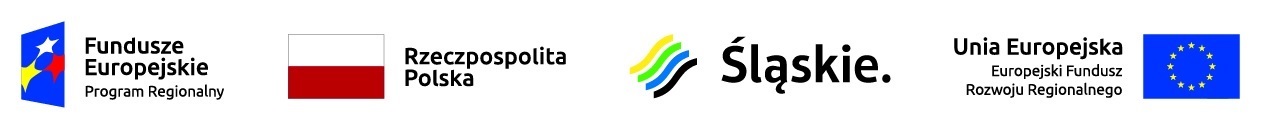 Śląski Park Technologii Medycznych Kardio-Med Silesia Sp. z o. o.ul. M. Curie-Skłodowskiej 10c41-800 ZabrzeNr rej. 26/Z/20							Zabrze, dn. 30.12.2020 r.SPECYFIKACJA ISTOTNYCH WARUNKÓW ZAMÓWIENIAPostępowanie o udzielenia zamówienia na„System telemedyczny do administracji i wydawania wyników badań”w ramach projektu „Lab. Covid-19 KMS w ŚPTM Kardio-Med Silesia” jest dofinansowany ze środków Europejskiego Funduszu Rozwoju Regionalnego w ramach Regionalnego Programu Operacyjnego Województwa Śląskiego.Spis treści :Rozdział 1     ZamawiającyRozdział 2     Opis przedmiotu ZamówieniaRozdział 3     Opis sposobu przygotowania ofertyRozdział 4     Opis sposobu obliczania ceny ofertyRozdział 5     Warunki udziału w postępowaniuRozdział 6     Dokumenty wymagane od WykonawcówRozdział 7     Kryteria ocenyRozdział 8     Termin realizacji zamówieniaRozdział 9     Składanie ofertRozdział 10   Sposób porozumiewania sięRozdział 11   Termin związania ofertąRozdział 12   Otwarcie, ocena ofert, wybór oferty najkorzystniejszej, unieważnienie postępowaniaRozdział 13   Osoby upoważnione do kontaktów z WykonawcamiRozdział 14   Zagadnienia dotyczące umowy Załączniki (1 – 5)załącznik nr 1   formularz ofertyzałącznik nr 2   oświadczenie Wykonawcyzałącznik nr 3   istotne postanowienia umowy załącznik nr 4   formularz cenowy/opis przedmiotu zamówienia/parametry techniczne/wymaganiazałącznik nr 5INSTRUKCJA UŻYTKOWNIKA Dla systemu Baza Konkurencyjności 2021ZAMAWIAJĄCYŚląski Park Technologii Medycznych Kardio-Med Silesia Sp. z o. o.ul. M. Curie-Skłodowskiej 10c, 41-800 ZabrzeTel. 032/ 7050305Strona internetowa :www.kmptm.plAdres e-mail do kontaktów z Zamawiającym: biuro@kmptm.plOPIS  PRZEDMIOTU  ZAMÓWIENIAPrzedmiotem niniejszego postępowania jest dostawa systemu telemedycznego do administracji i wydawania wyników badań obecność wirusa SARS-CoV-2 zgodnie z załącznikiem nr 4. do siwz. Miejsce realizacji przedmiotu zamówienia: budynek Śląskiego Parku Technologii Medycznych Kardio-Med Silesia Spółka  z o. o. w Zabrzu ul. M. Curie- Skłodowskiej 10c.KODY CPV:48000000-8- Pakiety oprogramowania i systemy informatyczneWykluczamy możliwość składania ofert wariantowych. Zamawiający nie dopuszcza składania ofert częściowych.Wykonawcy mogą składać ofertę wspólnie.Zamawiający nie dopuszcza realizacji zadania przez podwykonawców.Zamówienie jest współfinansowane ze środków Unii Europejskiej w ramach Projektu „Lab. Covid-19 KMS w ŚPTM Kardio-Med Silesia” jest dofinansowany ze środków Europejskiego Funduszu Rozwoju Regionalnego w ramach Regionalnego Programu Operacyjnego Województwa Śląskiego.Zamawiający może unieważnić postępowanie, jeżeli środki pochodzące z ww. Programu które Zamawiający zamierzał przeznaczyć na sfinansowanie całości lub części zamówienia, nie zostały mu przyznane.III.     OPIS  SPOSOBU  PRZYGOTOWANIA  OFERTYAby oferta mogła brać udział w ocenie powinna spełniać wymogi niniejszej specyfikacji.Oferta składana przez Wykonawcę winna być sporządzona w języku polskim w formie pisemnej lub składana w postaci elektronicznej lub za pośrednictwem systemu Bazy Konkurencyjności 2021.W przypadku składania oferty w postaci elektronicznej należy ofertę wysłać na adres: oferty.elektroniczne@kmptm.pl.W przypadku składania oferty za pośrednictwem systemu Baza Konkurencyjności 2021 należy ofertę umieścić: https://bazakonkurencyjnosci.funduszeeuropejskie.gov.pl. Dla zachowania elektronicznej formy czynności prawnej wystarcza złożenie oświadczenia woli w postaci elektronicznej i opatrzenie go kwalifikowanym podpisem elektronicznym weryfikowanym za pomocą certyfikatu dostawcy usług zaufania w rozumieniu ustawy z dnia 5 września 2016 r. o usługach zaufania oraz identyfikacji elektronicznej. Oświadczenie woli złożone w formie elektronicznej jest równoważne z oświadczeniem woli złożonym w formie pisemnej.Ofertę stanowią  załączniki: nr 1, nr 2, nr 4oraz inne wymagane SIWZ dokumenty i oświadczenia woli  podpisane przez Wykonawcę.Wykonawca winien spełniać wszystkie warunki wymagane w punkcie V.Oferta winna być podpisana przez osobę upełnomocnioną do reprezentowania Wykonawcy, co musi wynikać z załączonych do oferty dokumentów.Wszystkie kartki Oferty winny być połączone w sposób trwały uniemożliwiający ich wysunięcie się, ponumerowane a każda kartka podpisana /zgodnie z pkt 5/.Wszelkie poprawki lub zmiany w ofercie winny być podpisane własnoręcznie przez osobę podpisującą ofertę /zgodnie z pkt 5/.Zamawiający poprawia oczywiste omyłki rachunkowe, z uwzględnieniem konsekwencji rachunkowych dokonanych poprawek. Przez oczywiste omyłki rachunkowe Zamawiający rozumie wadliwy wynik działania arytmetycznego przy założeniu, że właściwie podana jest liczba jednostek miar i cena jednostkowa netto.Jeżeli cenę oferty podano rozbieżnie słownie i liczbą lub podano różne ceny w różnych częściach oferty, przyjmuje się, że prawidłowo podano ten zapis, który odpowiada dokonanemu obliczeniu ceny.Zamawiający poprawia w ofercie oczywiste omyłki pisarskie.Zamawiający poprawia w ofercie inne omyłki polegające na niezgodności oferty ze specyfikacją istotnych warunków zamówienia, niepowodujące istotnych zmian w treści oferty - niezwłocznie zawiadamiając o tym wykonawcę, którego oferta została poprawiona.Każdy Wykonawca może złożyć tylko jedną ofertę. Ofertę należy umieścić w kopercie zamkniętej w sposób gwarantujący zachowanie w poufności jej treści.W przypadku składania ofert pisemnych kopertę należy zaadresować na:Śląski Park Technologii Medycznych Kardio-Med Silesia Sp. z o. o. ul. M. Curie-Skłodowskiej 10c41-800 Zabrzeoraz oznaczona napisem:Oferta do postępowania o udzielenia zamówienia na„System telemedyczny do administracji i wydawania wyników badań” (26/Z/20)w ramachprojektu „Lab. Covid-19 KMS w ŚPTM Kardio-Med Silesia” jest dofinansowany ze środków Europejskiego Funduszu Rozwoju Regionalnego w ramach Regionalnego Programu Operacyjnego Województwa Śląskiego.Koperta musi być również opisana nazwą i adresem Wykonawcy.Zamawiający odrzuca ofertę, jeżeli:jej treść lub forma złożenia nie odpowiada treści specyfikacji istotnych warunków zamówienia (z zastrzeżeniem Rozdziału III pkt 8-10); wykonawca w terminie 3 dni od dnia doręczenia zawiadomienia nie zgodził się na poprawienie omyłki, o której mowa w pkt. 11.zawiera błędy w obliczeniu ceny z zastrzeżeniem pkt.8; Wykonawca nie złożył wyjaśnień lub/oraz nie uzupełnił braków oferty we wskazanym terminie; Ofertę złożył Wykonawca w stosunku do którego otwarto likwidację albo dokonano wykreślenia Wykonawcy z właściwego rejestru;Została złożona przez Wykonawcę:będącego podmiotem powiązanym kapitałowo z Zamawiającymbędącego podmiotem powiązanym osobowo z ZamawiającymOferta złożona po terminie zostanie zwrócona wykonawcy. Wykonawca może zastrzec w ofercie informacje stanowiące TAJEMNICĘ PRZEDSIĘBIORSTWA (wg art. 11 ust. 4 ustawy o zwalczaniu nieuczciwej konkurencji). W tym celu winien:nazwy dokumentów w ofercie stanowiące informacje zastrzeżoną powinny być w wykazie załączników wyróżnione graficznie,dokumenty stanowiące informacje zastrzeżone winny być spięte i włożone w oddzielną nieprzeźroczystą okładkę, wewnątrz okładki winien być spis zawartości podpisany przez wykonawcęzamawiający nie ponosi odpowiedzialności za następstwa spowodowane brakiem właściwego zabezpieczenia w/w informacji.  IV . OPIS SPOSOBU OBLICZANIA CENY OFERTY.Wykonawca w przedstawionej ofercie winien zaoferować cenę kompletną, jednoznaczną i ostateczną obejmującą wszystkie przewidywane koszty realizacji Przedmiotu zamówienia.Cena oferty powinna być wyrażona w złotych polskich z dokładnością do dwóch miejsc po przecinku.Stawki i ceny wymienione przez Wykonawcę w Ofercie nie będą podlegać korektom w trakcie wykonywania kontraktu, z wyjątkiem przypadków wymienionych w istotnych postanowieniach umowy.Przy wyliczeniu ceny przyjmuje się zasadę, że wartość brutto tworzy cena jednostkowa netto pomnożona przez ilość, powiększona o podatek VAT. V.    WARUNKI UDZIAŁU W POSTĘPOWANIUO udzielenie zamówienia mogą ubiegać się Wykonawcy, którzy złożyli oświadczenie zgodnie z wzorem z załącznika nr 2 tj. potwierdzające, że: Posiadają niezbędną wiedzę i doświadczenie konieczne dla realizacji zamówienia.Dysponują odpowiednim potencjałem technicznym oraz osobami zdolnymi do wykonania zamówienia. Znajdują się w sytuacji ekonomicznej i finansowej umożliwiającej im realizację zamówienia.Oferta złożona przez Wykonawcę, nie podlega odrzuceniu na podstawie zapisów Rozdziału III pkt. 16.5)-16.6). Ocena spełniania warunków udziału w postępowaniu będzie polegała na ocenie czy załączony dokument potwierdza spełnianie warunku udziału w postępowaniu o udzielenie zamówienia czy nie spełnia. W przypadku Wykonawców składających ofertę wspólnie warunki określone w pkt. 1. 1)-3) Wykonawcy muszą spełnić wspólnie. VI.   DOKUMENTY WYMAGANE OD WYKONAWCÓWZamawiający wymaga złożenia następujących dokumentów:Wypełniony, podpisany przez osobę/y uprawnioną/e do reprezentowania wykonawcy Formularz oferty stanowiący załącznik nr 1, Aktualny odpis z właściwego rejestru lub z centralnej ewidencji i informacji o działalności gospodarczej, wystawiony nie wcześniej niż 6 miesięcy przed upływem terminu składania ofert;Oświadczenie/a wykonawcy (załącznik nr 2); Wypełniony, podpisany przez osobę uprawnioną do reprezentowania Wykonawcy Formularz cenowy stanowiący odpowiednio Załącznik nr 4;Broszury techniczne, instrukcje potwierdzające parametry oferowanego przedmiotu zamówienia.Wykonawcy mogą wspólnie ubiegać się o udzielenie zamówienia, solidarnie odpowiadając za realizację zamówienia. Wówczas Wykonawcy ustanawiają pełnomocnika do reprezentowania ich w postępowaniu o udzielenie zamówienia albo reprezentowania w postępowaniu i zawarcia umowy w sprawie zamówienia publicznego i załączają stosowne pełnomocnictwo do oferty.Zamawiający zwraca się do Wykonawcy o wyjaśnienie niejasności złożonej oferty lub/oraz uzupełnienie braków oferty w określonym przez siebie terminie. Wyjaśnienia i uzupełnienia oferty nie mogą prowadzić do zmiany ceny oferty, z zastrzeżeniem Rozdziału III pkt 8-9.  Uzupełnione dokumenty muszą potwierdzać warunki postawione w siwz na dzień składania ofert.W przypadku gdy Wykonawca dołączy jako załącznik do oferty kopię dokumentu, kopia ta winna być poświadczona za zgodność z oryginałem przez osobę uprawnioną do reprezentowania Wykonawcy. Poświadczenie przez Wykonawcę powinno być opatrzone imienną pieczątką i podpisem osoby upoważnionej, datą i napisem „za zgodność z oryginałem”. W przypadku nieczytelnej kserokopii, zamawiający wezwie Wykonawcę do okazania oryginału dokumentu dla porównania go z przedstawioną nieczytelną kopią.W przypadku Wykonawców składających ofertę wspólnie każdy z Wykonawców musi złożyć oddzielnie dokumenty określone w pkt. 1.2) – 1.3).VII. KRYTERIA OCENY OFERTPrzy wyborze i ocenie złożonych Ofert Zamawiający kierować się będzie następującymi kryteriami:Zadanie nr 1: najniższa cenaKryterium ceny będzie rozpatrywane na podstawie ceny podanej przez oferenta w Formularzu ofertyVIII .TERMIN  REALIZACJI  ZAMÓWIENIATermin realizacji zamówienia:  do 1 miesiąca od zawarcia umowy.IX.    MIEJSCE I TERMIN SKŁADANIA OFERTOferty należy składać w siedzibie  Śląskiego Parku Technologii Medycznych Kardio-Med Silesia Sp. z o. o., ul. M. C. Skłodowskiej 10c, 41-800 Zabrzew postaci pisemnej lub w postaci elektronicznej na adres: oferty.elektroniczne@kmptm.pllub za pośrednictwem systemu Baza Konkurencyjności 2021: https://bazakonkurencyjnosci.funduszeeuropejskie.gov.pl. Przesłana oferta musi być opatrzona kwalifikowanym podpisem elektronicznym  weryfikowanym za pomocą certyfikatu dostawcy usług zaufania w rozumieniu ustawy z dnia 5 września 2016 r. o usługach zaufania oraz identyfikacji elektronicznej oraz zabezpieczona hasłem (dotyczy ofert składanych w postaci elektronicznej).INSTRUKCJA UŻYTKOWNIKA Dla systemu Baza Konkurencyjności 2021 ułatwiająca złożenie oferty stanowi Załącznik nr 6 do siwz.Wykonawca przekaże za pomocą wiadomości tekstowej (SMS) na wskazany przez Zamawiającego numer telefonu: +48 734 736 695 hasło potrzebne do otwarcia oferty przed upływem terminu otwarcia ofert.Termin składania ofert upływa dnia 08.01.2021 r. o godz. 14.00.Oferty złożone w formie papierowej po tym terminie zostaną niezwłocznie zwrócone Wykonawcom.Jeżeli oferta wpłynie do Zamawiającego pocztą lub inną drogą (np. pocztą kurierską), o terminie złożenia Oferty decyduje termin dostarczenia Oferty do Zamawiającego, a nie termin np. wysłania Oferty listem poleconym lub złożenia zlecenia dostarczenia oferty pocztą kurierską.Wykonawca ponosi wszelkie koszty związane z przygotowaniem i złożeniem oferty.Wykonawca może dokonać modyfikacji lub wycofać złożoną Ofertę, jeśli pisemne lub za pośrednictwem poczty elektronicznej powiadomienie o tej modyfikacji lub wycofaniu  zostanie złożone Zamawiającemu przed upływem terminu składania Ofert Powiadomienie o modyfikacji lub wycofaniu Oferty przez Wykonawcę winno być sporządzone na piśmie i oznaczone odpowiednio: „Modyfikacja” lub „Wycofanie”.Żadna Oferta nie może być modyfikowana lub wycofana po upływie terminu składania Ofert z zastrzeżeniem Rozdziału III pkt 11siwz.X. SPOSÓB POROZUMIEWANIA SIĘWykonawca może zwracać się  pisemnie lub elektronicznie (biuro@kmptm.pl) z zapytaniem o wyjaśnienie treści SIWZ.Zamawiający udzieli wyjaśnień niezwłocznie.  Jeżeli udzielone wyjaśnienia doprowadzą do zmiany specyfikacji, to zamawiający przedłuża termin składania ofert o czas niezbędny na  wprowadzenie zmian w dokumentacji postępowania, podając datę wprowadzenia oraz zakres dokonanych zmian.Zamawiający może również samodzielnie dokonać zmiany specyfikacji z jednoczesnym przedłużeniem terminu składania ofert o czas niezbędny na  wprowadzenie zmian w dokumentacji postępowania, podając datę wprowadzenia oraz zakres dokonanych zmian.Zamawiający przewiduje porozumiewanie się z wykonawcami w formie: faksem, mailem, pisemnie.XI. TERMIN ZWIĄZANIA OFERTĄSkładający ofertę pozostaje nią związany przez okres 90  dni.Bieg terminu związania ofertą rozpoczyna się wraz z upływem terminu składania ofert.Zamawiający może zwrócić się do Wykonawcy z wnioskiem o przedłużenie okresu związania oferty o czas nie dłuższy niż 60 dni.Wykonawca może samodzielnie przedłużyć okres związania oferty.XII. OTWARCIE, OCENA  OFERT, WYBÓR OFERTY NAJKORZYTNIEJSZEJ, UNIEWAŻNIENIE POSTĘPOWANIAOtwarcie ofert nastąpi dnia 08.01.2021 r. o godz. 15.15 w siedzibie Zamawiającego, w Zabrzu przy ul. M. C. Skłodowskiej 10c.Otwarcie ofert jest jawne. Otwarcie ofert nastąpi przy wykorzystaniu środków porozumiewania się na odległość (komunikator Skype) w czasie rzeczywistym. Próba połączenia nastąpi o godz. 15.00. Osoby chętne do udziału w otwarciu ofert przy wykorzystaniu środków porozumiewania się na odległość, poinformują o tym fakcie Zamawiającego z co najmniej 24-godzinnym wyprzedzeniem.Dla zachowania przejrzystości oraz transparentności Zamawiający udostępni, na wniosek wykonawcy lub organu kontrolnego, historię logowań na adres poczty elektronicznej, wskazany przez Zamawiającego w SIWZ, na który wykonawcy składali oferty w postępowaniu. Podczas otwarcia ofert podawana jest do wiadomości kwota, którą Zamawiający zamierza przeznaczyć na realizację zamówienia oraz nazwy i adresy Wykonawców wraz z cenami ofert. Po upływie terminu otwarcia ofert lista złożonych ofert jest widoczna z wybranymi danymi w bazie konkurencyjności.  Zamawiający upubliczni w bazie konkurencyjności oferty, które wpłynęły do niego inną drogą, np. e-mailem lub pocztą.W przypadku, gdy Wykonawca nie uczestniczył w otwarciu ofert Zamawiający prześle, na pisemny wniosek, informację zawierającą nazwy i adresy wykonawców, których oferty zostały otwarte oraz ceny tych ofert.Ocena, porównanie i wybór najkorzystniejszej Oferty ostatecznej będzie przeprowadzone przez Komisję powołaną przez Zamawiającego (w postępowaniach w których jest powołana).Wybór oferty najkorzystniejszej/unieważnienie postępowania podlega zatwierdzeniu przez Zarząd.Jeżeli cena najkorzystniejszej oferty jest wyższa niż kwota, którą Zamawiający może przeznaczyć na realizację zamówienia Zamawiający może unieważnić postępowanie.Jeżeli w postępowaniu nie została złożona żadna oferta lub wszystkie złożone oferty podlegają odrzuceniu Zamawiający unieważnia postępowanie.Informację: o wyborze najkorzystniejszej oferty/unieważnieniu postępowania, wykonawcach których oferty zostały odrzucone zamawiający wyśle niezwłocznie po wyborze najkorzystniejszej oferty do uczestników postępowania.Ogłoszenie o wyniku zostanie również umieszczone w miejscu publicznie dostępnym w siedzibie Zamawiającego i na jego stronie internetowej oraz w bazie konkurencyjności.XIII. OSOBY UPOWAŻNIONE DO KONTAKTÓW Z WYKONAWCAMIOsobą upoważnioną do kontaktu z Wykonawcami jest :Małgorzata Pietrzak: m.pietrzak@kmptm.pl; biuro@kmptm.plXIV.  ZAGADNIENIA DOTYCZĄCE UMOWYIstotne postanowienia jakie zawiera umowa i przewidywane możliwości oraz warunki dokonania w niej zmian zawiera załącznik nr 3.Wykonawca jest zobowiązany stawić się w siedzibie Zamawiającego w terminie 3 dni roboczych (pn-pt w godzinach od 8.00 do 16.00) od dnia zawiadomienia o wyborze oferty najkorzystniejszej celem podpisania umowy (jeśli zostanie wezwany przez Zamawiającego)W przypadku, gdy wybrany Wykonawca nie stawi się zgodnie z pkt 2 Zamawiający ma prawo zawrzeć umowę z Wykonawcą, którego oferta znajduje się na następnym miejscu wg kryteriów oceny ofert.Jeżeli oferta Wykonawców, składających ofertę wspólnie, zostanie uznana za najkorzystniejszą, przed zawarciem umowy w sprawie zamówienia publicznego przedłożą oni na żądanie Zamawiającego umowę regulującą współpracę tych Wykonawców, zawierającą w swojej treści co najmniej następujące postanowienia:zawiązania porozumienia co najmniej na czas nie krótszy niż czas trwania umowy w sprawie zamówienia publicznego,wskazanie Pełnomocnika, jako podmiot dokonujący rozliczeń,zapis o wspólnej i solidarnej odpowiedzialności w zakresie realizowanego zamówienia,zakaz zmiany Partnerów (Wykonawców) wspólnie realizujących dane zamówienie publiczne w trakcie obowiązywania umowy w sprawie zamówienia publicznego.W sprawach nie unormowanych niniejszą dokumentacją ma zastosowanie:kodeks cywilnyRegulamin udzielania zamówień Zamawiającego dostępny na stronie http://www.kmptm.plZatwierdzamAdam KonkaPrezes Zarządu Śląski Park Technologii Medycznych Kardio-Med Silesia Sp. z o. o.Załącznik nr 1(pieczęć Wykonawcy)                                                     data ..................................FORMULARZ OFERTYW odpowiedzi na ogłoszenie o postępowaniu o udzielenia zamówienia na „System telemedyczny do administracji i wydawania wyników badań” (26/Z/20) w ramach projektu „Lab. Covid-19 KMS w ŚPTM Kardio-Med Silesia” jest dofinansowany ze środków Europejskiego Funduszu Rozwoju Regionalnego w ramach Regionalnego Programu Operacyjnego Województwa Śląskiego.oferujemy wykonanie przedmiotu zamówienia w zakresie objętym Specyfikacją Istotnych Warunków Zamówienia za cenę:Zadanie nr 1cena brutto ………….…….. złotych, stawka VAT ……Słownie cena brutto:………………………………………………………....Termin płatności – do 45 dni licząc od dnia otrzymania faktury przez Zamawiającego. Oświadczamy, że spełniamy wszystkie wymagania zawarte w Specyfikacji Istotnych Warunków Zamówienia i przyjmujemy je bez zastrzeżeń oraz, że otrzymaliśmy wszystkie konieczne informacje potrzebne do przygotowania oferty. Oświadczamy, że wszystkie złożone przez nas dokumenty są zgodne z aktualnym stanem prawnym i faktycznym.Oświadczamy, że uważamy się za związanych niniejszą ofertą na czas wskazany w specyfikacji istotnych warunków zamówienia.Oświadczamy, że zawarty w specyfikacji istotnych warunków zamówienia projekt umowy został przez nas zaakceptowany i w przypadku wyboru naszej oferty – deklarujemy gotowość podpisania umowy na warunkach określonych w projekcie umowy stanowiących załącznik nr 3 do SIWZ  w miejscu i terminie wyznaczonym przez zamawiającego.Oświadczam, że dysponuję dokumentami dopuszczającymi oferowany przedmiot zamówienia do używania (jeżeli przepisy prawa tego wymagają) i zobowiązuję się do ich dostarczenia na każde wezwanie Zamawiającego, w terminie przez niego wskazanym.Nasz adres e-mail do odbierania korespondencji: ...................................Nasz nr faksu ……………………………………Termin realizacji zamówienia: do 1 miesiąca od zawarcia umowy.Załącznikami do niniejszej oferty są:........................................................................................................................................................................................................             .........................................................(podpis upełnomocnionego przedstawiciela)Załącznik nr 2……………………………(pieczęć adresowa Wykonawcy)OŚWIADCZENIEI.  Składając ofertę oświadczam, że:Posiadam niezbędną wiedzę i doświadczenie konieczne dla realizacji zamówienia.Dysponuję odpowiednim potencjałem technicznym oraz osobami zdolnymi do wykonania zamówienia. Znajduję się w sytuacji ekonomicznej i finansowej umożliwiającej mi realizację zamówienia.Oferta złożona przez Wykonawcę, którego reprezentuję nie podlega odrzuceniu na podstawie zapisów Rozdziału III pkt. 16.5). Nie jestem podmiotem powiązanym kapitałowo z Zamawiającym*Nie jestem podmiotem powiązanym osobowo z Zamawiającym**..................................., dn. ........................                         ...........................................................						       (podpis upełnomocnionego przedstawiciela) */** Przez powiązania kapitałowe lub osobowe rozumie się wzajemne powiązania między beneficjentem lub osobami upoważnionymi do zaciągania zobowiązań w imieniu beneficjenta lub osobami wykonującymi w imieniu beneficjenta czynności związane z przeprowadzeniem procedury wyboru wykonawcy a wykonawcą, polegające w szczególności na:uczestniczeniu w spółce jako wspólnik spółki cywilnej lub spółki osobowej,posiadaniu co najmniej 10% udziałów lub akcji, o ile niższy próg nie wynika z przepisów prawa lub nie został określony przez IZ PO,pełnieniu funkcji członka organu nadzorczego lub zarządzającego, prokurenta, pełnomocnika,pozostawaniu w związku małżeńskim, w stosunku pokrewieństwa lub powinowactwa w linii prostej, pokrewieństwa drugiego stopnia lub powinowactwa drugiego stopnia w linii bocznej lub w stosunku przysposobienia, opieki lub kurateli.Załącznik nr 3Projekt „Lab. Covid-19 KMS w ŚPTM Kardio-Med Silesia” jest dofinansowany ze środków Europejskiego Funduszu Rozwoju Regionalnego w ramach Regionalnego Programu Operacyjnego Województwa Śląskiego.(Istotne postanowienia umowy)UMOWA NR ………/Lab.Covid/20zawarta w dniu ……………….2020 r. w Zabrzu pomiędzy:Śląskim Parkiem Technologii Medycznych Kardio-Med Silesia sp. z o. o. 
z siedzibą w Zabrzu, ul. M. Curie- Skłodowskiej 10c, zarejestrowana w Rejestrze Przedsiębiorców Krajowego Rejestru Sądowego prowadzonym przez Sąd Rejonowy w Gliwicach, X Wydział Gospodarczy Krajowego Rejestru Sądowego pod numerem KRS 0000396540, NIP 648-276-15-15, Regon 242742607,zwanym dalej „Zamawiającym”, reprezentowanym przez: Adama Konkę – Prezesa Zarządu,a ……………………. z siedzibą w ……………….., ul. ……………………., zarejestrowana w Rejestrze Przedsiębiorców Krajowego Rejestru Sądowego prowadzonym przez Sąd Rejonowy ……………………………. Wydział Gospodarczy-Rejestrowy pod numerem KRS …………………., NIP ……………….., Regon …………………., kapitał zakładowy ……………………. zł,zwanym dalej „Wykonawcą”,reprezentowanym przez:……………………………,zwanymi dalej łącznie „Stronami”,o następującej treści:§1.Przedmiotem Umowy jest dostawa i wdrożenie System telemedycznego do administracji i wydawania wyników badań opisanego w załączniku nr … stanowiącym integralną część Umowy (dalej „System”), udzielenie gwarancji na System na okres … oraz przeprowadzenie instruktażu z obsługi Systemu dla … pracowników Zamawiającego w wymiarze nie niższym niż … godzin zegarowych.Wykonawca dostarczy i wdroży System w terminie jednego miesiąca od daty zawarcia Umowy oraz przeprowadzi instruktaż, o którym mowa w ust. 1 w terminie … od podpisania protokołu odbioru Systemu bez zastrzeżeń. Przeprowadzenie instruktarzu zostanie potwierdzone protokołem wykonania. Wzory protokołów odbioru i wykonania stanowią załączniki nr … do Umowy.Miejscem dostawy przedmiotu Umowy jest budynek Śląskiego Parku Technologii Medycznych Kardio-Med Silesia sp. z o. o. w Zabrzu ul.  M. Curie- Skłodowskiej 10C.Właścicielem danych zamieszczonych w bazie danych Oprogramowania laboratoryjnego do obsługi laboratorium/systemu informatycznego jest Zamawiający.§2.Wykonawca zobowiązuje się do należytego zrealizowania przedmiotu Umowy, a w szczególności do:dotrzymania określonego w Umowie terminu dostawy i wdrożenia Systemu;zrealizowania wszystkich zadań i prac objętych Umową zgodnie z wymaganiami określonymi w Załączniku nr …z należytą starannością uwzględniającą profesjonalny charakter działalności (w tym przede wszystkim zgodnie ze standardami obowiązującymi w branży informatycznej), wykorzystując własne doświadczenie, a także zgodnie z obowiązującymi przepisami prawa i z należytą dbałością o interesy Zamawiającego;ponoszenia odpowiedzialności za wszelkie szkody, powstałe w związku z działaniem lub zaniechaniem Wykonawcy, jego personelu podczas lub w związku z wykonywaniem zadań będących przedmiotem Umowy, w tym w szczególności za uszkodzenia majątku powstałe podczas lub w związku z wykonywaniem Umowy;przydzielenia do realizacji przedmiotu Umowy specjalistów o odpowiednich dla przedmiotu Umowy kwalifikacjach i doświadczeniu;przestrzegania zasad przetwarzania i ochrony danych osobowych na warunkach określonych w zawartej pomiędzy Stronami umowie powierzenia przetwarzania danych osobowych, stanowiącej załącznik nr … do umowyWykonawca zobowiązuje się do realizacji Umowy w sposób zapobiegający utracie danych przechowywanych lub przetwarzanych w Systemie. W przypadku, gdy wykonanie danej czynności przez Wykonawcę lub inny podmiot w oparciu o rekomendację Wykonawcy wiąże się z ryzykiem utraty danych, Wykonawca zobowiązany jest poinformować o tym Zamawiającego przed przystąpieniem do wykonania takiej czynności lub z chwilą przekazania takiej rekomendacji Zamawiającemu oraz uprzednio wykonać kopię zapasową danych. Wykonawca zobowiązuje się realizować przedmiot Umowy w sposób niezakłócający normalnego oraz ciągłego funkcjonowania Zamawiającego. W przypadku uzasadnionej technologicznie konieczności wstrzymania pracy Systemu lub innych narzędzi, w tym IT wykorzystywanych przez Zamawiającego, może ono nastąpić wyłącznie po uprzednim uzgodnieniu z Zamawiającym, w terminie co najmniej … dni przed planowanym wstrzymaniem pracy.Wykonawca zobowiązuje się, że każda nowa wersja Systemu będzie akceptowała dane Systemu oraz funkcjonalności, które nie uległy modyfikacji – w sposób zapewniający kompletność i spójność/integralność danych.Jeżeli w trakcie realizacji przedmiotu Umowy nastąpi jakakolwiek zmiana przepisów prawa mogąca wpływać na poprawne funkcjonowanie lub kształt Systemu, Wykonawca zobowiązany jest do dostosowania Systemu do aktualnych przepisów prawa w ramach wynagrodzenia brutto określonego w § 4. ust. 1 Umowy, po dokonaniu niezbędnych uzgodnień pomiędzy Stronami. Termin i zasady każdorazowego dostosowania przedmiotu Umowy do obowiązujących przepisów prawa będzie podlegać wspólnym ustaleniom Stron.W przypadku wykonywania prac integracyjnych z innymi systemami lub narzędziami wykorzystywanymi przez Zamawiającego, Wykonawca ma obowiązek samodzielnie kontaktować się z dostawcami/autorami tych systemów lub narzędzi, wspólnie prowadzić prace integracyjne i rozwiązywać ewentualne powstałe problemy.§ 3Zamawiający zobowiązuje się do:współdziałania z Wykonawcą w realizacji przedmiotu Umowy na zasadach określonych przez Umowę i w zakresie niezbędnym do jej wykonania;informowania Wykonawcy o zamiarze wprowadzenia zmian organizacyjnych lub jakichkolwiek innych, mogących mieć wpływ na realizację Umowy;zapewnienia bieżącego dostępu i możliwości zapoznania się Wykonawcy ze wszystkimi przepisami i regulaminami obowiązującymi u Zamawiającego, które mogą mieć zastosowanie przy realizacji Umowy;zapewnienia dostępu do trwałej infrastruktury internetowej, zapewniającej ciągłość działania Systemu.§ 4.Za wykonanie przedmiotu Umowy Zamawiający zapłaci Wykonawcy kwotę ………………………. zł brutto (słownie: …………………………………………..).Cena obejmuje w szczególności: dostawę i wdrożenie Systemu;koszty serwisu Systemu w okresie gwarancji;przeprowadzenie instruktażu z obsługi Systemu, zgodnie z § 1 Umowy;inne koszty, których poniesienie okaże się niezbędne w celu realizacji przedmiotu Umowy.Zapłata wynagrodzenia nastąpi na podstawie faktury VAT wystawionej przez Wykonawcę, z zastrzeżeniem, że podstawą wystawienia faktury są podpisane bez zastrzeżeń protokoły odbioru i wykonania, o których mowa w § 1 Umowy.Wynagrodzenie, o którym mowa w niniejszym paragrafie, będzie płatne na rachunek bankowy Wykonawcy wskazany na fakturze w terminie 45 dni od daty jej doręczenia Zamawiającemu. Zamawiający wyraża zgodę na przesłanie faktury w formie elektronicznej na adres poczty elektronicznej: ………………….Za dzień zapłaty wynagrodzenia, o którym mowa w niniejszym paragrafie Umowy uważa się dzień obciążenia rachunku bankowego Zamawiającego.Wynagrodzenie, o którym mowa w ust. 1 stanowi maksymalną kwotę, jaką Zamawiający zapłaci Wykonawcy. Wynagrodzenie obejmuje podatek od towarów i usług w wysokości określonej przepisami obowiązującymi w dniu wystawienia faktury.§ 5.Osoby odpowiedzialne za realizację zamówienia:1) po stronie Zamawiającego: Daniel Gabryś2) po stronie Wykonawcy: …………………………………..§ 6.Wykonawca nie jest uprawniony do przeniesienia praw i zobowiązań z tytułu niniejszej Umowy bez uzyskania pisemnej (pod rygorem nieważności) zgody drugiej Strony, ani regulowania zobowiązań w drodze kompensaty. § 7.Ustala się następujące kary umowne:w przypadku opóźnienia Wykonawcy w realizacji przedmiotu Umowy Zamawiającemu przysługuje prawo naliczenia kary umownej w wysokości 100,00 zł za każdy rozpoczęty dzień opóźnienia, a w przypadku gdy opóźnienie przekroczy 7 dni –począwszy od ósmego dnia kara wynosić będzie 200,00 zł za każdy następny rozpoczęty dzień opóźnienia;w przypadku odstąpienia od Umowy z przyczyn zawinionych przez Wykonawcę Zamawiającemu przysługuje prawo naliczenia kary umownej w wysokości 10% wartości brutto;za opóźnienie w usuwaniu Awarii lub Usterek w okresie gwarancji Zamawiającemu przysługuje prawo naliczenia kary umownej w wysokości 0,05 % wartości brutto umowy za każdy rozpoczęty dzień opóźnienia.Zamawiający ma prawo dochodzenia odszkodowania przewyższającego zastrzeżone kary umowne. Dostarczenie przedmiotu Umowy niezgodnego z jakimkolwiek warunkiem Umowy Zamawiający może uznać za niewykonanie Umowy.Wysokość kar nie może przekroczyć 20% wartości Umowy.§ 8.Na przedmiot Umowy Wykonawca udziela gwarancji na okres wskazany w Załączniku nr … do Umowy, liczony od momentu podpisania protokołu odbioru.Ilekroć w Umowie mowa jest o dniach roboczych Strony rozumiejąprzez to dni od poniedziałku do piątku w godzinach od 8.00 do 17.00, z wyłączeniem dni ustawowo wolnych od pracy oraz sobót.§ 9. Zamawiający zastrzega sobie możliwość zmiany postanowień Umowy w sytuacji konieczności wprowadzenia zmiany w zakresie niezbędnym do jej należytego wykonania, w szczególności gdy:nastąpiła zmiana w obowiązujących przepisach prawa, mająca wpływ na przedmiot i warunki Umowy, skutkująca niemożnością należytego wykonania przedmiotu Umowy;pojawiła się możliwość dostarczenia w ramach Umowy Systemu spełniającego wymagania Zamawiającego, lecz o parametrach lepszych niż przedmiot Umowy zaoferowany pierwotnie (w ofercie do postępowania o udzielenia zamówienia publicznego). Przedmiot Umowy będzie dostarczony za uprzednią pisemną pod rygorem nieważności zgodą Zamawiającego, po cenie określonej w niniejszej Umowie bądź niższej;nastąpi zmiana polityki cenowej przez producenta przedmiotu Umowy lub Wykonawcę – dopuszcza się wówczas możliwość obniżenia ceny przedmiotu umowy.Zamawiający dopuszcza możliwość zmiany ceny brutto przedmiotu Umowy w przypadku zmiany stawki VAT, która nastąpiła po zawarciu Umowy. Cena netto pozostanie bez zmian.Zmiany bądź uzupełnienia Umowy mogą wystąpić jedynie w formie pisemnej pod rygorem nieważności.§ 10.Zamawiający może odstąpić od Umowy jeżeli: zostanie otwarta likwidacja Wykonawcy – w terminie 30 dni od daty powzięcia przez Zamawiającego informacji o likwidacji;Wykonawca zostanie wykreślony z właściwego rejestru – w terminie 30 dni od daty powzięcia przez Zamawiającego informacji o wykreśleniu; w terminie do końca obowiązywania umowy Zamawiający może odstąpić od umowy w części lub całości w przypadku stwierdzenia dwukrotnego nienależytego wykonania umowy przez Wykonawcę. Wykonawcy nie przysługuje odszkodowanie za odstąpienie przez Zamawiającego od Umowy z winy Wykonawcy. W przypadku odstąpienia od umowy Strony zachowują prawo egzekucji kar umownych.W sprawach nienormowanych Umową mają zastosowanie przepisy Kodeksu cywilnego oraz inne przepisy prawa powszechnie obowiązującego.§ 11.Wszelkie spory wynikające z realizacji Umowy, których Strony nie rozstrzygną przy wykorzystaniu alternatywnych metod rozwiązywania sporów, rozstrzygane będą przez sąd właściwy miejscowo dla siedziby Zamawiającego.§ 12.Umowa sporządzona została dwóch jednobrzmiących egzemplarzach, po jednym egzemplarzu dla każdej ze stron. Wykonawca: 							    Zamawiający:Załącznik do umowyUmowa powierzenia przetwarzania danych osobowychzawarta dnia …………………..pomiędzy:(zwana dalej „Umową”)………………………………………...(*dane podmiotu który umowę zawiera)zwany w dalszej części umowy „Podmiotem przetwarzającym”reprezentowana przez: ………………………………………..orazŚląskim Parkiem Technologii Medycznych Kardio-Med Silesia Spółka  z o. o. z siedzibą w Zabrzu, ul. M. C. Skłodowskiej 10c, zarejestrowana w Rejestrze Przedsiębiorców Krajowego Rejestru Sadowego prowadzonym przez Sąd Rejonowy w Gliwicach, X Wydział Gospodarczy Krajowego Rejestru Sądowego pod numerem KRS 0000396540, NIP 648-276-15-15, Regon 242742607 zwany w dalszej części umowy „Administratorem danych” lub „Administratorem” reprezentowana przez: Adama Konkę – Prezesa Zarządu§ 1.Powierzenie przetwarzania danych osobowychAdministrator danych powierza Podmiotowi przetwarzającemu, w trybie art. 28 Rozporządzenia Parlamentu Europejskiego i Rady (UE) 2016/679 z dnia 27 kwietnia 2016 r. w sprawie ochrony osób fizycznych w związku z przetwarzaniem danych osobowych i w sprawie swobodnego przepływu takich danych oraz uchylenia dyrektywy 95/46/WE (ogólne rozporządzenie o ochronie danych osobowych), zwanego w dalszej części „Rozporządzeniem”, dane osobowe do przetwarzania, na zasadach i w celu określonym w Umowie.Podmiot przetwarzający zobowiązuje się przetwarzać powierzone mu dane osobowe zgodnie z niniejszą Umową, Rozporządzeniem oraz z innymi przepisami prawa powszechnie obowiązującego, które chronią prawa osób, których dane dotyczą.Podmiot przetwarzający oświadcza, iż stosuje środki bezpieczeństwa spełniające wymogi Rozporządzenia. §2.Zakres i cel przetwarzania danychPodmiot przetwarzający będzie przetwarzał, powierzone na podstawie umowy dane  (*należy podać rodzaj danych)  ……………… np. dane zwykłe oraz dane szczególnych kategorii ……………. (*należy podać kategorię osób, których dane dotyczą) np. pracowników administratora, klientów administratora itd. w postaci ……………….. np. imion i nazwisk, adresu zamieszkania, nr PESEL itd. Powierzone przez Administratora danych dane osobowe będą przetwarzane przez Podmiot przetwarzający wyłącznie w celu  ……………………….. (*należy podać cel przetwarzania danych przez podmiot przetwarzający) np. realizacji umowy z dnia …… nr ……… w zakresie prowadzenia kadr. Dane osobowe, o których mowa w ust. 1 i 2 powyżej przetwarzane będą przez czas obowiązywania Umowy wskazany w § 7 Umowy.Zleceniobiorca w zakresie realizacji celu określonego w ust. 2 jest uprawniony do przetwarzania danych osobowych w formie papierowej oraz przy wykorzystaniu systemów informatycznych w zakresie wykonywania następujących operacji na powierzonych danych: … np. zbieranie, utrwalanie, organizowanie, przechowywanie, ujawnianie poprzez przesyłanie, rozpowszechnianie lub innego rodzaju udostępnianie, usuwanie lub niszczenie.§3.Obowiązki podmiotu przetwarzającego Podmiot przetwarzający przetwarza dane osobowe wyłącznie na udokumentowane polecenie Administratora. Podmiot przetwarzający zobowiązuje się, przy przetwarzaniu powierzonych danych osobowych, do ich zabezpieczenia poprzez stosowanie odpowiednich środków technicznych i organizacyjnych zapewniających adekwatny stopień bezpieczeństwa odpowiadający ryzyku związanym z przetwarzaniem danych osobowych, o których mowa w art. 32 Rozporządzenia.Podmiot przetwarzający zobowiązuje się dołożyć należytej staranności przy przetwarzaniu powierzonych danych osobowych.Podmiot przetwarzający zobowiązuje się do nadania upoważnień do przetwarzania danych osobowych wszystkim osobom, które będą przetwarzały powierzone dane w celu realizacji niniejszej umowy.  Podmiot przetwarzający zobowiązuje się zapewnić zachowanie w tajemnicy, (o której mowa w art. 28 ust 3 pkt b Rozporządzenia) przetwarzanych danych przez osoby, które upoważnia do przetwarzania danych osobowych w celu realizacji niniejszej umowy, zarówno w trakcie zatrudnienia ich w Podmiocie przetwarzającym, jak i po jego ustaniu.Podmiot przetwarzający po zakończeniu świadczenia usług związanych z przetwarzaniem usuwa wszelkie ich istniejące kopie, chyba że prawo Unii lub prawo państwa członkowskiego nakazują przechowywanie danych osobowych.W miarę możliwości Podmiot przetwarzający pomaga Administratorowi w niezbędnym zakresie wywiązywać się z obowiązku odpowiadania na żądania osoby, której dane dotyczą oraz wywiązywania się z obowiązków określonych w art. 32-36 Rozporządzenia. Podmiot przetwarzający po stwierdzeniu naruszenia ochrony danych osobowych bez zbędnej zwłoki zgłasza je administratorowi, nie później jednak niż w ciągu 72 godzin.§4.Prawo kontroliAdministrator danych zgodnie z art. 28 ust. 3 pkt h) Rozporządzenia ma prawo kontroli, czy środki zastosowane przez Podmiot przetwarzający przy przetwarzaniu i zabezpieczeniu powierzonych danych osobowych spełniają postanowienia umowy. Administrator danych realizować będzie prawo kontroli w godzinach pracy Podmiotu przetwarzającego i z minimum 2-dniowym jego uprzedzeniem.Podmiot przetwarzający zobowiązuje się do usunięcia uchybień stwierdzonych podczas kontroli w terminie wskazanym przez Administratora danych nie dłuższym niż 7 dni.Podmiot przetwarzający udostępnia Administratorowi wszelkie informacje niezbędne do wykazania spełnienia obowiązków określonych w art. 28 Rozporządzenia. Podmiot przetwarzający udostępnia administratorowi wszelkie informacje niezbędne do wykazania spełnienia obowiązków określonych w niniejszym artykule oraz umożliwia administratorowi lub audytorowi upoważnionemu przez administratora przeprowadzanie audytów, w tym inspekcji, i przyczynia się do nich.§5.Dalsze powierzenie danych do przetwarzaniaPodmiot przetwarzający może powierzyć dane osobowe objęte niniejszą umową do dalszego przetwarzania podwykonawcom jedynie w celu wykonania niniejszej Umowy oraz umowy, o której mowa w § 2 ust. 2 niniejszej Umowy po uzyskaniu uprzedniej pisemnej zgody Administratora danych.  Przekazanie powierzonych danych do państwa trzeciego lub organizacji międzynarodowej może nastąpić jedynie na pisemne polecenie Administratora danych chyba, że obowiązek taki nakłada na Podmiot przetwarzający prawo Unii lub prawo państwa członkowskiego, któremu podlega Podmiot przetwarzający. W takim przypadku przed rozpoczęciem przetwarzania Podmiot przetwarzający informuje Administratora danych o tym obowiązku prawnym, o ile prawo to nie zabrania udzielania takiej informacji z uwagi na ważny interes publiczny.Podwykonawca, o którym mowa w §5 ust. 1 Umowy winien spełniać te same gwarancje i obowiązki jakie zostały nałożone na Podmiot przetwarzający w niniejszej Umowie. Podmiot przetwarzający ponosi pełną odpowiedzialność wobec Administratora za nie wywiązanie się ze spoczywających na podwykonawcy obowiązków dotyczących ochrony danych.§ 6.Odpowiedzialność Podmiotu przetwarzającegoPodmiot przetwarzający jest odpowiedzialny za udostępnienie lub wykorzystanie danych osobowych niezgodnie z treścią umowy, a w szczególności za udostępnienie powierzonych do przetwarzania danych osobowych osobom nieupoważnionym. Podmiot przetwarzający zobowiązuje się do niezwłocznego poinformowania Administratora danych o jakimkolwiek postępowaniu, w szczególności administracyjnym lub sądowym, dotyczącym przetwarzania przez Podmiot przetwarzający danych osobowych określonych w umowie, o jakiejkolwiek decyzji administracyjnej lub orzeczeniu dotyczącym przetwarzania tych danych, skierowanych do Podmiotu przetwarzającego, a także o wszelkich planowanych, o ile są wiadome, lub realizowanych kontrolach i inspekcjach dotyczących przetwarzania w Podmiocie przetwarzającym tych danych osobowych, w szczególności prowadzonych przez inspektorów upoważnionych przez Prezesa Urzędu Ochrony Danych Osobowych. Niniejszy ustęp dotyczy wyłącznie danych osobowych powierzonych przez Administratora danych. §7.Czas obowiązywania umowyNiniejsza umowa obowiązuje od dnia ……………………. przez czas określony od ….. do ….. .Każda ze stron może wypowiedzieć niniejszą umowę po zakończeniu umowy głównej z zachowaniem ………  okresu wypowiedzenia.§8.Rozwiązanie umowyAdministrator danych może rozwiązać niniejszą umowę ze skutkiem natychmiastowym gdy Podmiot przetwarzający:pomimo zobowiązania go do usunięcia uchybień stwierdzonych podczas kontroli nie usunie ich w wyznaczonym terminie;przetwarza dane osobowe w sposób niezgodny z umową;powierzył przetwarzanie danych osobowych innemu podmiotowi bez zgody Administratora danych.§9.Zasady zachowania poufnościPodmiot przetwarzający zobowiązuje się do zachowania w tajemnicy wszelkich informacji, danych, materiałów, dokumentów i danych osobowych otrzymanych od Administratora danych i od współpracujących z nim osób oraz danych uzyskanych w jakikolwiek inny sposób, zamierzony czy przypadkowy w formie ustnej, pisemnej lub elektronicznej („dane poufne”).Podmiot przetwarzający oświadcza, że w związku ze zobowiązaniem do zachowania w tajemnicy danych poufnych nie będą one wykorzystywane, ujawniane ani udostępniane bez pisemnej zgody Administratora danych w innym celu niż wykonanie Umowy, chyba że konieczność ujawnienia posiadanych informacji wynika  z obowiązujących przepisów prawa lub Umowy.§10 .Postanowienia końcoweUmowa została sporządzona w dwóch jednobrzmiących egzemplarzach dla każdej ze stron.W sprawach nieuregulowanych zastosowanie będą miały przepisy Kodeksu cywilnego oraz Rozporządzenia.Sądem właściwym dla rozpatrzenia sporów wynikających z niniejszej umowy będzie sąd właściwy Administratora. …………………………………                                    ……………………………………      Administrator danych 				      Podmiot przetwarzającyZałącznik do umowy nr 3Zabrze, dn……………..PROTOKÓŁ ZDAWCZO – ODBIORCZYZałącznik nr  4……………………………………………………………………….Podpis Wykonawcy PrzekazującyPrzekazującyPrzekazującyPrzekazującyOdbierającyOdbierającyOdbierającyŚląski Park Technologii MedycznychKardio-Med Silesia Spółka  z o. o. ul. M. C. Skłodowskiej 10C41-800 ZabrzeŚląski Park Technologii MedycznychKardio-Med Silesia Spółka  z o. o. ul. M. C. Skłodowskiej 10C41-800 ZabrzeŚląski Park Technologii MedycznychKardio-Med Silesia Spółka  z o. o. ul. M. C. Skłodowskiej 10C41-800 ZabrzeNumer i data umowyNumer i data umowyNumer i data umowyOsoba instalującaOsoba instalującaOsoba instalującaData instalacji i uruchomieniaData instalacji i uruchomieniaData instalacji i uruchomieniaOkres gwarancjiOkres gwarancjiOkres gwarancjiLp.Numer pakietu i pozycjaNazwa systemuTyp systemuNumer fabrycznyNumer inwentarzowy (wypełnia Odbierający)Kod kreskowy (wypełnia Odbierający)Wykonane czynności (uwagi)Wykonane czynności (uwagi)Wykonane czynności (uwagi)Wykonane czynności (uwagi)Wykonane czynności (uwagi)Wykonane czynności (uwagi)Wykonane czynności (uwagi)Przedstawiciel firmy dokona szkolenia personelu medycznego w ustalonym wspólnie terminie Przedstawiciel firmy dokona szkolenia personelu medycznego w ustalonym wspólnie terminie Przedstawiciel firmy dokona szkolenia personelu medycznego w ustalonym wspólnie terminie Przedstawiciel firmy dokona szkolenia personelu medycznego w ustalonym wspólnie terminie Przedstawiciel firmy dokona szkolenia personelu medycznego w ustalonym wspólnie terminie Przedstawiciel firmy dokona szkolenia personelu medycznego w ustalonym wspólnie terminie Przedstawiciel firmy dokona szkolenia personelu medycznego w ustalonym wspólnie terminie Pieczęć i podpis osoby instalującejPieczęć i podpis osoby instalującejPieczęć i podpis osoby instalującejPieczęć i podpis osoby instalującejPieczęć i podpis odbierającegoPieczęć i podpis odbierającegoPieczęć i podpis odbierającegoNazwa/ przedmiot oferty/zamówienia: System telemedyczny do administracji i wydawania wyników badańNazwa/ przedmiot oferty/zamówienia: System telemedyczny do administracji i wydawania wyników badańNazwa/ przedmiot oferty/zamówienia: System telemedyczny do administracji i wydawania wyników badańNazwa/ przedmiot oferty/zamówienia: System telemedyczny do administracji i wydawania wyników badańNazwa/ przedmiot oferty/zamówienia: System telemedyczny do administracji i wydawania wyników badańNazwa/ przedmiot oferty/zamówienia: System telemedyczny do administracji i wydawania wyników badańNazwa/ przedmiot oferty/zamówienia: System telemedyczny do administracji i wydawania wyników badańNazwa/ przedmiot oferty/zamówienia: System telemedyczny do administracji i wydawania wyników badańIlość: 1 zestawIlość: 1 zestawIlość: 1 zestawIlość: 1 zestawIlość: 1 zestawLp.nazwa wyposażenianazwa wyposażeniailośćjmjmcena jednostkowa nettostawka VATstawka VATwartość brutto1.System telemedyczny do administracji i wydawania wyników badańSystem telemedyczny do administracji i wydawania wyników badań1ZestawZestawL.p.Parametry techniczne i funkcjonalneWymaganiaWymaganiaWymaganiaWymaganiaWymaganiaWymaganiaWymaganiaWartość oferowanaIInformacje Ogólne:1Producent2Nazwa i typ 3Rok produkcjiIIParametry techniczne1System telemedyczny do administracji i wydawania wyników badań1. System telemedyczny do administracji i wydawania wyników badań, zwany dalej systemem telemedycznym, rozumiany w projekcie jest jako całościowe rozwiązanie telemedyczne składające się z trzech modułów: Aplikacji mobilnej przeznaczonej dla środowiska Android oraz iOS, skierowanej do pacjentówPlatformy webowej przeznaczonej dla wszystkich wiodących przeglądarek internetowych: Firefox, Opera, Chrome, Internet Explorer, Edge, skierowanej do pacjentów, kadry medycznej i laboratoryjnej oraz kadry administracyjnej platformyInterfejsu integracyjnego API udostępnionego przez Zamawiającego, służącego do połączenia platformy webowej oraz aplikacji mobilnej z wewnętrznymi systemami LIS obsłuchującymi laboratorium Zamawiającego, z możliwością jednak na rozwinięcie o inne systemy laboratoryjne, m.in. system Sanbakter2. Odbiorcami platformy są:Pacjenci, dla których wykonywana jest diagnostyka laboratoryjnaLekarze / diagności zapewniający obsługę / ocenę badańLekarze zewnętrzni zlecający oraz odbierający wyniki badańAdministratorzy systemów 3. Platforma udostępnia pacjentowi dwa narzędzia w postaci strony internetowej oraz aplikacji mobilnej.4. Pacjent używając danych ustalonych podczas rejestracji badania, ma możliwość utworzenia konta i po zalogowaniu uzyskania dostępu do wyników badań na platformie webowej oraz aplikacji mobilnej. Rejestracja polega na pobraniu od pacjenta danych osobowych w postaci numeru telefonu, e-mail, imienia, nazwiska, numeru PESEL. Po podaniu i zatwierdzeniu przez użytkownika danych, do użytkownika na podany numer wysyłany jest SMS z kodem potwierdzenia posiadania dostępu do danego telefonu. Po rejestracji konta pacjent ma dostęp do platformy webowej oraz aplikacji mobilnej oraz swoich wyników badań.5. Udostępnienie wyników badań pacjentowi następuje na podstawie porównania danych podanych przy rejestracji z danymi dostępnymi w systemie diagnostycznym podczas rejestracji badania przez pacjenta. Porównanie następuje na zasadzie porównania numeru telefonu (dopuszczalność numerów w różnych formatach podczas rejestracji badania w systemie laboratoryjnym, np. z prefiksem kraju +48, z użyciem symboli #, z 0 na początku lub bez 0 i innych możliwych kombinacji – zwracając jednak uwagę, by numery z prefiksami z różnych krajów nie były mieszane z numerami polskimi – tak, by nie doszło do udostępnienia innej osobie wyników badań, przyjmujemy jednak, że większość pacjentów pochodzi z Polski), porównania imienia i nazwiska (z dopuszczeniem do błędu maksymalnie w 1 znaku w imieniu oraz 1 znaku w nazwisku oraz branie pod uwagę iż system LIS może przekazywać dane imienia i nazwiska w 1 polu, gdzie mogą one być podane w różnej kolejności), porównaniu numeru PESEL (bez dopuszczalności błędu). Gdy wszystkie dane się zgadzają na koncie użytkownika oraz w zleceniu w systemie LIS, to dane z wynikiem z danego zlecenia są importowane przy pomocy systemu API z bazy oprogramowania LIS, do bazy platformy webowej i aplikacji mobilnej. Wyniki pobierane są automatycznie przez skanowanie bazy systemu laboratoryjnego LIS w poszukiwaniu wcześniej nie pobranych jeszcze wyników pacjenta, zleceń oraz zaktualizowanych wyników zleceń, w stałych odstępach czasowych ustalonych przez administratora systemu (domyślnie co 30 min).6. By uniknąć nadmiernego skanowania bazy i pobierania wszystkich zleceń powtórnie, w których zmiany nigdy nie nastąpiły lub wyniki nie zostały dodane, system powinien w bazie platformy webowej zapisywać zmienną pozwalającą powiązać datę pobrania danych z datą ostatnich zmian w wyniku/zleceniu (np. w przypadku systemu LIS stosowanego u Zamawiającego, w oparciu o datę wydruku lub datę zmian). Tak, by system za każdym razem nie pobierał i nie nadpisywał całej bazy, a jedynie zmiany i nowe elementy.7. System zarządzany jest z pozycji platformy webowej. Dostęp do administracji jedynie dla użytkowników z upoważnieniem, po zalogowaniu. Poziomy dostępu kont dzielą się wstępnie na: Pacjent, Medyk, Administrator, 8. Wyniki prezentowane są w formie informacji tekstowej wyświetlanej na liście zleceń i wyników oraz plików opatrzonych podpisem kwalifikowanym, które pacjent może pobrać lub udostępnić na swoim urządzeniu (udostępnianie jedynie po stronie systemu Android i iOS, a nie po stronie aplikacji mobilnej, aplikacja udostępnia systemowi operacyjnemu urządzenia jedynie na dysponowanie/udostępnianie plikami, a sam ich nie wysyła). Pliki możliwe do pobrania udostępniane zgodnie z tym, jaki format wyniku udostępniany jest przez system LIS (domyślnie do pobrania dostępny plik PDF z wynikiem pacjenta, XML z wynikiem oraz SIG z podpisem kwalifikowanym).9. System telemedyczny posiada własną bazę danych, w której przechowuje informacje o użytkownikach, ich urządzeniach oraz dane pobrane z interfejsu API.10. System telemedyczny – zarówno platforma webowa jak i aplikacja mobilna – zbudowane muszą być modułowo, pozwalając na dalsze rozszerzenia platformy.11. API jest interfejsem typu REST API, który pobiera dane z serwera systemu laboratoryjnego. W tym celu wykonuje zapytania SQL do bazy danych oraz pobiera pliki udostępniane na serwerze LIS za pomocą protokołu Samba. Uzyskane informacje zawierają dane o zleceniach i wynikach badań w tym pliki podpisane kwalifikowanym podpisem diagnosty laboratoryjnego. Interfejs udostępnia informacje w postaci struktury JSON.12. Interfejs API odpowiada za weryfikację żądań przychodzących z systemu telemedycznego pod kątem prawidłowości danych mających stwierdzić tożsamość osoby zakładającej konto w systemie telemedycznym. Wszelkie nieprawidłowości oraz żądania obsługiwane przez interfejs API zapisywane są w podręcznej bazie danych.13. Aplikacja mobilna wyposażona musi być w moduł pobierania wyników badań laboratoryjnych Covid-19. Moduł ma umożliwiać wyświetlenie listy dostępnych dla pacjenta zleceń oraz wyników do zleceń. Każde zlecenie posiadające wynik ma być wyposażone w przycisk pobrania lub udostępnienia wyniku (udostępnianie jedynie po stronie systemu operacyjnego, nie po stronie aplikacji). Pobranie wyniku ma formę pobrania dostępnych dla platformy plików (domyślnie format PDF, XML, SIG) – możliwość dodania kolejnych formatów wraz z podpięciem do platformy kolejnych systemów LIS.14. Aplikacja mobilna wyposażona musi być w moduł podawania i przeglądania historii .15. Aplikacja mobilna wyposażona musi być w moduł ankiety badawcze dla pacjentów(łatwo konfigurowalna ankieta), które muszą uzupełnić przy pierwszym uruchomieniu aplikacji 16. Aplikacja mobilna wyposażona musi być w moduł z informacjami ogólnymi (link do strony ministerstwa z aktualnymi wytycznymi odnośnie Covid-19). 17. Aplikacja mobilna wyposażona musi być w moduł wideokonferencji – umożliwiający połączenie się z centrum telemonitoringu.18. Aplikacja mobilna wyposażona musi być w moduł z telefonami ratunkowymi, gdzie pacjent może bezpośrednio połączyć się z numerem ratunkowym.19. Po pierwszym uruchomieniu aplikacji mobilnej, pacjent poproszony jest o zalogowanie lub rejestrację. Formularz logowania wymaga podania numeru telefonu oraz hasła, natomiast formularz rejestracyjny wyposażony jest w pole wskazania:numeru telefonu komórkowego (z możliwością dodawania telefonów z różnych krajów), gdzie prefiks kraju (np. +48) jest wybieralny z listy – domyślnie jest to numer +48, ale jest możliwość wybrania innego;imienia i nazwiska (osobne pola)PESELPłećData urodzenia (generowana na podstawie numeru PESEL)19. Formularz rejestracyjny powinien posiadać odniesienie do regulaminu oraz polityki prywatności.20. Po pierwszym zalogowaniu, pacjentowi powinna wyświetlić się informacja tekstowa z dobrymi praktykami związanymi z Covid-19 oraz objawami choroby, po zatwierdzeniu wiadomości pacjent powinien zostać poproszony o podanie danych pomiarowych, obejmujących: wysokość (cm), wagę (kg), obwód (cm), po podaniu tych danych, powinny być one zapisane do profilu pacjenta w systemie telemedycznym. Po zatwierdzaniu danych pacjent kierowany jest na ekran z dostępnymi modułami przedstawionymi w postaci kafelek.21. Trzy razy dziennie, w ustalonych godzinach, pacjent powinien – jeżeli podlega kwarantannie lub izolacji – podawać pomiary temperatur oraz uzupełniać ankiety odnośnie swojego stanu zdrowia. Może to zrobić klikając w aplikacji ikonkę Badania, a tam badania temperaturowe – gdzie sam może zaznaczyć, jaką aktualnie ma temperaturę – oraz badania ankietowe, gdzie wypełnia ankietę. Gdy nie robi tego regularnie, w wyznaczonych przez system telemedyczny porach, system telemedyczny informuje go o tym SMSem. Godziny w których pacjent powinien wypełniać ankiety i wysyłać temperatury powinny być ustawialne w systemie przez Zamawiającego, jak i czas po którym będzie informowany smsem, gdy tego nie zrobił w czasie, też powinien być przez Zamawiającego ustalany. System telemedyczny powinien dawać możliwość dodawania ankiet dla pacjentów przez administratora systemu.22. Platforma webowa powinna zawierać moduł dla lekarza/administratora - umożliwiający nadzór nad pacjentami oraz aplikacją mobilną (ma służyć dla medyków do administrowania pacjenta). Moduł dostępny dla kont z uprawnieniem administratora i medyka.24. Platforma webowa powinna zawierać moduł aktualne badania – listę ostatnio pobranych badań ankietowych/pomiaru temperatury, gdzie osoby o właściwych pomiarach powinny być zaznaczone na zielono, natomiast osoby o wynikach badań spełniających przynajmniej 2/3 warunki mogące świadczyć o zarażeniu Covid-19 są zaznaczone na czerwono – osoby zaznaczone na czerwono powinny być na górze listy. Powinna być możliwość filtrowania pacjentów po danych personalnych. Tabela zapisów powinna być wyposażona w dane: imię, nazwisko pacjenta, rodzaj przekazanych danych (badanie temperaturowe, badanie ankietowe, inny rodzaj badania), wynik badania pobranego od pacjenta podane w aplikacji (temperatura, ankieta, inne pomiary), data badania, możliwość podglądu badania udostępnionego przez pacjenta. Moduł dostępny dla kont z uprawnieniem administratora i medyka.25. Platforma webowa powinna zwierać moduł listy zarejestrowanych pacjentów - na liście pacjentów możemy sprawdzić, czy dana osoba widnieje w aplikacji, czy ma tam konto oraz po wybraniu danej osoby, by można było edytować dane pacjenta, , zobaczyć wyniki badań ankietowych i pomiarowych oraz sprawdzić dostępne dla danego pacjenta wyniki badań Covid-19. Lista pacjentów powinna posiadać dane: PESEL, imię, nazwisko pacjenta, login pacjenta, numer telefonu, e-mail, data urodzenia. Z listy pacjentów powinna istnieć możliwość przejścia do danych szczegółowych pacjenta – w przypadku konta z dostępem medyka do podglądu danych i przypisanych badań do pacjenta, w przypadku konta z dostępem administratora możliwość podglądu jak i edycji danych pacjenta oraz podglądu badań przypisanych do pacjenta. W przypadku innych uprawnień możliwość ustawienia dostępności danych. Moduł dostępny dla kont z uprawnieniem administratora oraz medyka. Sama lista zleceń/wyników Covid-19 przedstawiona powinna być w tabeli posiadającej następujące dane: data zlecenia, data wystawienia wyniku, status zlecenia, wynik badania, błąd (możliwy błąd np. źle pobrany materiał, próbka niediagnostyczna, materiał nie dotarł), pliki do pobrania (domyślnie PDF, XML, SIG).28. Możliwość rozszerzenia w przyszłości aplikacji mobilnej oraz platformy webowej o integrację z urządzeniami do prowadzenia pomiarów temperaturowych oraz innych pomiarów. Przykładowe urządzenia, które będą mogły zostać podłączone z aplikacją, , do wagi elektryczne, termometry zdalne, urządzenia typu holter, opaski i zegarki telemedyczne, jak i inne urządzenia pomiarowe. Wyniki badań pomiarowych powinny dawać możliwość integracji z modułem przeglądania historii pomiarów.29. Platforma webowa powinna być zabezpieczona certyfikatem SSL, komunikacja z aplikacją mobilną, jak i platformą webową powinna iść drogą szyfrowaną i być zabezpieczona przed wyciekiem danych z wszelkiego rodzaju ataków lub przypadkowych dostępów do danych. System telemedyczny wspomniany w projekcie służy do administracji pracy na danych wrażliwych, danych osobowych, danych medycznych i wymaga największego poziomu bezpieczeństwa oraz integralności wspomnianych danych. Dostęp do bazy systemu telemedycznego również powinien być odpowiednio zabezpieczony. System telemedyczny odporny powinien być na próby pozyskania danych/wyników przez osoby niepowołane zarówno przy pomocy ataków typu SQL injection, bruteforce, innych form ataku, jak i prób uzyskania dostępu do danych przez osoby niepowołane znające dane osobowe pacjenta i próbujące zarejestrować się na nie swoje dane (weryfikacja m.in. przy rejestracji w aplikacji mobilnej/platformie webowej, przez kod SMS wysyłany na numer wskazany przez pacjenta, który pacjent musi podać przy rejestracji; weryfikacja pobrania wyników przez porównanie danych z rejestracją na badanie pacjenta w systemie LIS) lub przy próbie rejestracji na kilka osób.30. Do jednego numeru telefonu i jednego numeru PESEL powinna istnieć możliwość rejestracji tylko jednego konta, gdy na dane następuje próba rejestracji kolejnego konta, system powinien zbierać w dane i dawać możliwość administratorowi systemu podglądu w platformie webowej logów z tego typu incydentów.31. Platforma webowa musi posiadać moduł logów bezpieczeństwa systemu (zbieranych w wymienionej wcześniej bazie incydentów). Moduł dostępny dla administratora.32. Aplikacja mobilna i platforma webowa, przy rejestracji nie powinna informować osoby rejestrującej się o tym, czy na jej dane zostało zarejestrowane już konto, w celu uniknięcia wycieku informacji, czy dana osoba się rejestrowała.33. Platforma webowa jak i aplikacja mobilna, powinna posiadać możliwość przywracania hasła przez pacjenta, administratora, medyka oraz osoby z innymi uprawnieniami. Zmiana hasła następuje na zasadzie możliwości zmiany hasła po uwierzytelnieniu kodu wysłanego SMS na numer podany przy rejestracji.34. System telemedyczny powinien mieć możliwość rozwinięcia w przyszłości sposobów rejestracji konta, nie tylko o rejestrację domyślną użytkownika przez aplikację, ale dodatkowo dla wybranych jednostek – np. w przypadku modułu wydawania dokumentów administracyjnych – o rejestrację automatyczną kont pacjentów przypisanych do konkretnego zleceniodawcy w systemie LIS. Tworzenie konta w tym sposobie będzie polegało na pobraniu danych osobowych potrzebnych do rejestracji od wszystkich pacjentów przypisanych w systemie LIS do danego zleceniodawcy i tworzenie im kont, hasło do takiego konta będzie wysyłane automatycznie przy pomocy wiadomości SMS na telefon komórkowy podany przy rejestracji badania w systemie LIS. Sposób ten jest niezależny od rejestracji ręcznej pacjenta, jednak jeżeli dla danego pacjenta istnieje już ręcznie zarejestrowane konto w systemie, to kolejne już nie jest tworzone. System powinien uzupełniać listę pacjentów w wyznaczonych przez administratora odstępach czasu (domyślnie co 30 min). System telemedyczny powinien być przystosowany również do wprowadzenia w przyszłości takiego systemu rejestracji kont dla wybranych jednostek.1. System telemedyczny do administracji i wydawania wyników badań, zwany dalej systemem telemedycznym, rozumiany w projekcie jest jako całościowe rozwiązanie telemedyczne składające się z trzech modułów: Aplikacji mobilnej przeznaczonej dla środowiska Android oraz iOS, skierowanej do pacjentówPlatformy webowej przeznaczonej dla wszystkich wiodących przeglądarek internetowych: Firefox, Opera, Chrome, Internet Explorer, Edge, skierowanej do pacjentów, kadry medycznej i laboratoryjnej oraz kadry administracyjnej platformyInterfejsu integracyjnego API udostępnionego przez Zamawiającego, służącego do połączenia platformy webowej oraz aplikacji mobilnej z wewnętrznymi systemami LIS obsłuchującymi laboratorium Zamawiającego, z możliwością jednak na rozwinięcie o inne systemy laboratoryjne, m.in. system Sanbakter2. Odbiorcami platformy są:Pacjenci, dla których wykonywana jest diagnostyka laboratoryjnaLekarze / diagności zapewniający obsługę / ocenę badańLekarze zewnętrzni zlecający oraz odbierający wyniki badańAdministratorzy systemów 3. Platforma udostępnia pacjentowi dwa narzędzia w postaci strony internetowej oraz aplikacji mobilnej.4. Pacjent używając danych ustalonych podczas rejestracji badania, ma możliwość utworzenia konta i po zalogowaniu uzyskania dostępu do wyników badań na platformie webowej oraz aplikacji mobilnej. Rejestracja polega na pobraniu od pacjenta danych osobowych w postaci numeru telefonu, e-mail, imienia, nazwiska, numeru PESEL. Po podaniu i zatwierdzeniu przez użytkownika danych, do użytkownika na podany numer wysyłany jest SMS z kodem potwierdzenia posiadania dostępu do danego telefonu. Po rejestracji konta pacjent ma dostęp do platformy webowej oraz aplikacji mobilnej oraz swoich wyników badań.5. Udostępnienie wyników badań pacjentowi następuje na podstawie porównania danych podanych przy rejestracji z danymi dostępnymi w systemie diagnostycznym podczas rejestracji badania przez pacjenta. Porównanie następuje na zasadzie porównania numeru telefonu (dopuszczalność numerów w różnych formatach podczas rejestracji badania w systemie laboratoryjnym, np. z prefiksem kraju +48, z użyciem symboli #, z 0 na początku lub bez 0 i innych możliwych kombinacji – zwracając jednak uwagę, by numery z prefiksami z różnych krajów nie były mieszane z numerami polskimi – tak, by nie doszło do udostępnienia innej osobie wyników badań, przyjmujemy jednak, że większość pacjentów pochodzi z Polski), porównania imienia i nazwiska (z dopuszczeniem do błędu maksymalnie w 1 znaku w imieniu oraz 1 znaku w nazwisku oraz branie pod uwagę iż system LIS może przekazywać dane imienia i nazwiska w 1 polu, gdzie mogą one być podane w różnej kolejności), porównaniu numeru PESEL (bez dopuszczalności błędu). Gdy wszystkie dane się zgadzają na koncie użytkownika oraz w zleceniu w systemie LIS, to dane z wynikiem z danego zlecenia są importowane przy pomocy systemu API z bazy oprogramowania LIS, do bazy platformy webowej i aplikacji mobilnej. Wyniki pobierane są automatycznie przez skanowanie bazy systemu laboratoryjnego LIS w poszukiwaniu wcześniej nie pobranych jeszcze wyników pacjenta, zleceń oraz zaktualizowanych wyników zleceń, w stałych odstępach czasowych ustalonych przez administratora systemu (domyślnie co 30 min).6. By uniknąć nadmiernego skanowania bazy i pobierania wszystkich zleceń powtórnie, w których zmiany nigdy nie nastąpiły lub wyniki nie zostały dodane, system powinien w bazie platformy webowej zapisywać zmienną pozwalającą powiązać datę pobrania danych z datą ostatnich zmian w wyniku/zleceniu (np. w przypadku systemu LIS stosowanego u Zamawiającego, w oparciu o datę wydruku lub datę zmian). Tak, by system za każdym razem nie pobierał i nie nadpisywał całej bazy, a jedynie zmiany i nowe elementy.7. System zarządzany jest z pozycji platformy webowej. Dostęp do administracji jedynie dla użytkowników z upoważnieniem, po zalogowaniu. Poziomy dostępu kont dzielą się wstępnie na: Pacjent, Medyk, Administrator, 8. Wyniki prezentowane są w formie informacji tekstowej wyświetlanej na liście zleceń i wyników oraz plików opatrzonych podpisem kwalifikowanym, które pacjent może pobrać lub udostępnić na swoim urządzeniu (udostępnianie jedynie po stronie systemu Android i iOS, a nie po stronie aplikacji mobilnej, aplikacja udostępnia systemowi operacyjnemu urządzenia jedynie na dysponowanie/udostępnianie plikami, a sam ich nie wysyła). Pliki możliwe do pobrania udostępniane zgodnie z tym, jaki format wyniku udostępniany jest przez system LIS (domyślnie do pobrania dostępny plik PDF z wynikiem pacjenta, XML z wynikiem oraz SIG z podpisem kwalifikowanym).9. System telemedyczny posiada własną bazę danych, w której przechowuje informacje o użytkownikach, ich urządzeniach oraz dane pobrane z interfejsu API.10. System telemedyczny – zarówno platforma webowa jak i aplikacja mobilna – zbudowane muszą być modułowo, pozwalając na dalsze rozszerzenia platformy.11. API jest interfejsem typu REST API, który pobiera dane z serwera systemu laboratoryjnego. W tym celu wykonuje zapytania SQL do bazy danych oraz pobiera pliki udostępniane na serwerze LIS za pomocą protokołu Samba. Uzyskane informacje zawierają dane o zleceniach i wynikach badań w tym pliki podpisane kwalifikowanym podpisem diagnosty laboratoryjnego. Interfejs udostępnia informacje w postaci struktury JSON.12. Interfejs API odpowiada za weryfikację żądań przychodzących z systemu telemedycznego pod kątem prawidłowości danych mających stwierdzić tożsamość osoby zakładającej konto w systemie telemedycznym. Wszelkie nieprawidłowości oraz żądania obsługiwane przez interfejs API zapisywane są w podręcznej bazie danych.13. Aplikacja mobilna wyposażona musi być w moduł pobierania wyników badań laboratoryjnych Covid-19. Moduł ma umożliwiać wyświetlenie listy dostępnych dla pacjenta zleceń oraz wyników do zleceń. Każde zlecenie posiadające wynik ma być wyposażone w przycisk pobrania lub udostępnienia wyniku (udostępnianie jedynie po stronie systemu operacyjnego, nie po stronie aplikacji). Pobranie wyniku ma formę pobrania dostępnych dla platformy plików (domyślnie format PDF, XML, SIG) – możliwość dodania kolejnych formatów wraz z podpięciem do platformy kolejnych systemów LIS.14. Aplikacja mobilna wyposażona musi być w moduł podawania i przeglądania historii .15. Aplikacja mobilna wyposażona musi być w moduł ankiety badawcze dla pacjentów(łatwo konfigurowalna ankieta), które muszą uzupełnić przy pierwszym uruchomieniu aplikacji 16. Aplikacja mobilna wyposażona musi być w moduł z informacjami ogólnymi (link do strony ministerstwa z aktualnymi wytycznymi odnośnie Covid-19). 17. Aplikacja mobilna wyposażona musi być w moduł wideokonferencji – umożliwiający połączenie się z centrum telemonitoringu.18. Aplikacja mobilna wyposażona musi być w moduł z telefonami ratunkowymi, gdzie pacjent może bezpośrednio połączyć się z numerem ratunkowym.19. Po pierwszym uruchomieniu aplikacji mobilnej, pacjent poproszony jest o zalogowanie lub rejestrację. Formularz logowania wymaga podania numeru telefonu oraz hasła, natomiast formularz rejestracyjny wyposażony jest w pole wskazania:numeru telefonu komórkowego (z możliwością dodawania telefonów z różnych krajów), gdzie prefiks kraju (np. +48) jest wybieralny z listy – domyślnie jest to numer +48, ale jest możliwość wybrania innego;imienia i nazwiska (osobne pola)PESELPłećData urodzenia (generowana na podstawie numeru PESEL)19. Formularz rejestracyjny powinien posiadać odniesienie do regulaminu oraz polityki prywatności.20. Po pierwszym zalogowaniu, pacjentowi powinna wyświetlić się informacja tekstowa z dobrymi praktykami związanymi z Covid-19 oraz objawami choroby, po zatwierdzeniu wiadomości pacjent powinien zostać poproszony o podanie danych pomiarowych, obejmujących: wysokość (cm), wagę (kg), obwód (cm), po podaniu tych danych, powinny być one zapisane do profilu pacjenta w systemie telemedycznym. Po zatwierdzaniu danych pacjent kierowany jest na ekran z dostępnymi modułami przedstawionymi w postaci kafelek.21. Trzy razy dziennie, w ustalonych godzinach, pacjent powinien – jeżeli podlega kwarantannie lub izolacji – podawać pomiary temperatur oraz uzupełniać ankiety odnośnie swojego stanu zdrowia. Może to zrobić klikając w aplikacji ikonkę Badania, a tam badania temperaturowe – gdzie sam może zaznaczyć, jaką aktualnie ma temperaturę – oraz badania ankietowe, gdzie wypełnia ankietę. Gdy nie robi tego regularnie, w wyznaczonych przez system telemedyczny porach, system telemedyczny informuje go o tym SMSem. Godziny w których pacjent powinien wypełniać ankiety i wysyłać temperatury powinny być ustawialne w systemie przez Zamawiającego, jak i czas po którym będzie informowany smsem, gdy tego nie zrobił w czasie, też powinien być przez Zamawiającego ustalany. System telemedyczny powinien dawać możliwość dodawania ankiet dla pacjentów przez administratora systemu.22. Platforma webowa powinna zawierać moduł dla lekarza/administratora - umożliwiający nadzór nad pacjentami oraz aplikacją mobilną (ma służyć dla medyków do administrowania pacjenta). Moduł dostępny dla kont z uprawnieniem administratora i medyka.24. Platforma webowa powinna zawierać moduł aktualne badania – listę ostatnio pobranych badań ankietowych/pomiaru temperatury, gdzie osoby o właściwych pomiarach powinny być zaznaczone na zielono, natomiast osoby o wynikach badań spełniających przynajmniej 2/3 warunki mogące świadczyć o zarażeniu Covid-19 są zaznaczone na czerwono – osoby zaznaczone na czerwono powinny być na górze listy. Powinna być możliwość filtrowania pacjentów po danych personalnych. Tabela zapisów powinna być wyposażona w dane: imię, nazwisko pacjenta, rodzaj przekazanych danych (badanie temperaturowe, badanie ankietowe, inny rodzaj badania), wynik badania pobranego od pacjenta podane w aplikacji (temperatura, ankieta, inne pomiary), data badania, możliwość podglądu badania udostępnionego przez pacjenta. Moduł dostępny dla kont z uprawnieniem administratora i medyka.25. Platforma webowa powinna zwierać moduł listy zarejestrowanych pacjentów - na liście pacjentów możemy sprawdzić, czy dana osoba widnieje w aplikacji, czy ma tam konto oraz po wybraniu danej osoby, by można było edytować dane pacjenta, , zobaczyć wyniki badań ankietowych i pomiarowych oraz sprawdzić dostępne dla danego pacjenta wyniki badań Covid-19. Lista pacjentów powinna posiadać dane: PESEL, imię, nazwisko pacjenta, login pacjenta, numer telefonu, e-mail, data urodzenia. Z listy pacjentów powinna istnieć możliwość przejścia do danych szczegółowych pacjenta – w przypadku konta z dostępem medyka do podglądu danych i przypisanych badań do pacjenta, w przypadku konta z dostępem administratora możliwość podglądu jak i edycji danych pacjenta oraz podglądu badań przypisanych do pacjenta. W przypadku innych uprawnień możliwość ustawienia dostępności danych. Moduł dostępny dla kont z uprawnieniem administratora oraz medyka. Sama lista zleceń/wyników Covid-19 przedstawiona powinna być w tabeli posiadającej następujące dane: data zlecenia, data wystawienia wyniku, status zlecenia, wynik badania, błąd (możliwy błąd np. źle pobrany materiał, próbka niediagnostyczna, materiał nie dotarł), pliki do pobrania (domyślnie PDF, XML, SIG).28. Możliwość rozszerzenia w przyszłości aplikacji mobilnej oraz platformy webowej o integrację z urządzeniami do prowadzenia pomiarów temperaturowych oraz innych pomiarów. Przykładowe urządzenia, które będą mogły zostać podłączone z aplikacją, , do wagi elektryczne, termometry zdalne, urządzenia typu holter, opaski i zegarki telemedyczne, jak i inne urządzenia pomiarowe. Wyniki badań pomiarowych powinny dawać możliwość integracji z modułem przeglądania historii pomiarów.29. Platforma webowa powinna być zabezpieczona certyfikatem SSL, komunikacja z aplikacją mobilną, jak i platformą webową powinna iść drogą szyfrowaną i być zabezpieczona przed wyciekiem danych z wszelkiego rodzaju ataków lub przypadkowych dostępów do danych. System telemedyczny wspomniany w projekcie służy do administracji pracy na danych wrażliwych, danych osobowych, danych medycznych i wymaga największego poziomu bezpieczeństwa oraz integralności wspomnianych danych. Dostęp do bazy systemu telemedycznego również powinien być odpowiednio zabezpieczony. System telemedyczny odporny powinien być na próby pozyskania danych/wyników przez osoby niepowołane zarówno przy pomocy ataków typu SQL injection, bruteforce, innych form ataku, jak i prób uzyskania dostępu do danych przez osoby niepowołane znające dane osobowe pacjenta i próbujące zarejestrować się na nie swoje dane (weryfikacja m.in. przy rejestracji w aplikacji mobilnej/platformie webowej, przez kod SMS wysyłany na numer wskazany przez pacjenta, który pacjent musi podać przy rejestracji; weryfikacja pobrania wyników przez porównanie danych z rejestracją na badanie pacjenta w systemie LIS) lub przy próbie rejestracji na kilka osób.30. Do jednego numeru telefonu i jednego numeru PESEL powinna istnieć możliwość rejestracji tylko jednego konta, gdy na dane następuje próba rejestracji kolejnego konta, system powinien zbierać w dane i dawać możliwość administratorowi systemu podglądu w platformie webowej logów z tego typu incydentów.31. Platforma webowa musi posiadać moduł logów bezpieczeństwa systemu (zbieranych w wymienionej wcześniej bazie incydentów). Moduł dostępny dla administratora.32. Aplikacja mobilna i platforma webowa, przy rejestracji nie powinna informować osoby rejestrującej się o tym, czy na jej dane zostało zarejestrowane już konto, w celu uniknięcia wycieku informacji, czy dana osoba się rejestrowała.33. Platforma webowa jak i aplikacja mobilna, powinna posiadać możliwość przywracania hasła przez pacjenta, administratora, medyka oraz osoby z innymi uprawnieniami. Zmiana hasła następuje na zasadzie możliwości zmiany hasła po uwierzytelnieniu kodu wysłanego SMS na numer podany przy rejestracji.34. System telemedyczny powinien mieć możliwość rozwinięcia w przyszłości sposobów rejestracji konta, nie tylko o rejestrację domyślną użytkownika przez aplikację, ale dodatkowo dla wybranych jednostek – np. w przypadku modułu wydawania dokumentów administracyjnych – o rejestrację automatyczną kont pacjentów przypisanych do konkretnego zleceniodawcy w systemie LIS. Tworzenie konta w tym sposobie będzie polegało na pobraniu danych osobowych potrzebnych do rejestracji od wszystkich pacjentów przypisanych w systemie LIS do danego zleceniodawcy i tworzenie im kont, hasło do takiego konta będzie wysyłane automatycznie przy pomocy wiadomości SMS na telefon komórkowy podany przy rejestracji badania w systemie LIS. Sposób ten jest niezależny od rejestracji ręcznej pacjenta, jednak jeżeli dla danego pacjenta istnieje już ręcznie zarejestrowane konto w systemie, to kolejne już nie jest tworzone. System powinien uzupełniać listę pacjentów w wyznaczonych przez administratora odstępach czasu (domyślnie co 30 min). System telemedyczny powinien być przystosowany również do wprowadzenia w przyszłości takiego systemu rejestracji kont dla wybranych jednostek.1. System telemedyczny do administracji i wydawania wyników badań, zwany dalej systemem telemedycznym, rozumiany w projekcie jest jako całościowe rozwiązanie telemedyczne składające się z trzech modułów: Aplikacji mobilnej przeznaczonej dla środowiska Android oraz iOS, skierowanej do pacjentówPlatformy webowej przeznaczonej dla wszystkich wiodących przeglądarek internetowych: Firefox, Opera, Chrome, Internet Explorer, Edge, skierowanej do pacjentów, kadry medycznej i laboratoryjnej oraz kadry administracyjnej platformyInterfejsu integracyjnego API udostępnionego przez Zamawiającego, służącego do połączenia platformy webowej oraz aplikacji mobilnej z wewnętrznymi systemami LIS obsłuchującymi laboratorium Zamawiającego, z możliwością jednak na rozwinięcie o inne systemy laboratoryjne, m.in. system Sanbakter2. Odbiorcami platformy są:Pacjenci, dla których wykonywana jest diagnostyka laboratoryjnaLekarze / diagności zapewniający obsługę / ocenę badańLekarze zewnętrzni zlecający oraz odbierający wyniki badańAdministratorzy systemów 3. Platforma udostępnia pacjentowi dwa narzędzia w postaci strony internetowej oraz aplikacji mobilnej.4. Pacjent używając danych ustalonych podczas rejestracji badania, ma możliwość utworzenia konta i po zalogowaniu uzyskania dostępu do wyników badań na platformie webowej oraz aplikacji mobilnej. Rejestracja polega na pobraniu od pacjenta danych osobowych w postaci numeru telefonu, e-mail, imienia, nazwiska, numeru PESEL. Po podaniu i zatwierdzeniu przez użytkownika danych, do użytkownika na podany numer wysyłany jest SMS z kodem potwierdzenia posiadania dostępu do danego telefonu. Po rejestracji konta pacjent ma dostęp do platformy webowej oraz aplikacji mobilnej oraz swoich wyników badań.5. Udostępnienie wyników badań pacjentowi następuje na podstawie porównania danych podanych przy rejestracji z danymi dostępnymi w systemie diagnostycznym podczas rejestracji badania przez pacjenta. Porównanie następuje na zasadzie porównania numeru telefonu (dopuszczalność numerów w różnych formatach podczas rejestracji badania w systemie laboratoryjnym, np. z prefiksem kraju +48, z użyciem symboli #, z 0 na początku lub bez 0 i innych możliwych kombinacji – zwracając jednak uwagę, by numery z prefiksami z różnych krajów nie były mieszane z numerami polskimi – tak, by nie doszło do udostępnienia innej osobie wyników badań, przyjmujemy jednak, że większość pacjentów pochodzi z Polski), porównania imienia i nazwiska (z dopuszczeniem do błędu maksymalnie w 1 znaku w imieniu oraz 1 znaku w nazwisku oraz branie pod uwagę iż system LIS może przekazywać dane imienia i nazwiska w 1 polu, gdzie mogą one być podane w różnej kolejności), porównaniu numeru PESEL (bez dopuszczalności błędu). Gdy wszystkie dane się zgadzają na koncie użytkownika oraz w zleceniu w systemie LIS, to dane z wynikiem z danego zlecenia są importowane przy pomocy systemu API z bazy oprogramowania LIS, do bazy platformy webowej i aplikacji mobilnej. Wyniki pobierane są automatycznie przez skanowanie bazy systemu laboratoryjnego LIS w poszukiwaniu wcześniej nie pobranych jeszcze wyników pacjenta, zleceń oraz zaktualizowanych wyników zleceń, w stałych odstępach czasowych ustalonych przez administratora systemu (domyślnie co 30 min).6. By uniknąć nadmiernego skanowania bazy i pobierania wszystkich zleceń powtórnie, w których zmiany nigdy nie nastąpiły lub wyniki nie zostały dodane, system powinien w bazie platformy webowej zapisywać zmienną pozwalającą powiązać datę pobrania danych z datą ostatnich zmian w wyniku/zleceniu (np. w przypadku systemu LIS stosowanego u Zamawiającego, w oparciu o datę wydruku lub datę zmian). Tak, by system za każdym razem nie pobierał i nie nadpisywał całej bazy, a jedynie zmiany i nowe elementy.7. System zarządzany jest z pozycji platformy webowej. Dostęp do administracji jedynie dla użytkowników z upoważnieniem, po zalogowaniu. Poziomy dostępu kont dzielą się wstępnie na: Pacjent, Medyk, Administrator, 8. Wyniki prezentowane są w formie informacji tekstowej wyświetlanej na liście zleceń i wyników oraz plików opatrzonych podpisem kwalifikowanym, które pacjent może pobrać lub udostępnić na swoim urządzeniu (udostępnianie jedynie po stronie systemu Android i iOS, a nie po stronie aplikacji mobilnej, aplikacja udostępnia systemowi operacyjnemu urządzenia jedynie na dysponowanie/udostępnianie plikami, a sam ich nie wysyła). Pliki możliwe do pobrania udostępniane zgodnie z tym, jaki format wyniku udostępniany jest przez system LIS (domyślnie do pobrania dostępny plik PDF z wynikiem pacjenta, XML z wynikiem oraz SIG z podpisem kwalifikowanym).9. System telemedyczny posiada własną bazę danych, w której przechowuje informacje o użytkownikach, ich urządzeniach oraz dane pobrane z interfejsu API.10. System telemedyczny – zarówno platforma webowa jak i aplikacja mobilna – zbudowane muszą być modułowo, pozwalając na dalsze rozszerzenia platformy.11. API jest interfejsem typu REST API, który pobiera dane z serwera systemu laboratoryjnego. W tym celu wykonuje zapytania SQL do bazy danych oraz pobiera pliki udostępniane na serwerze LIS za pomocą protokołu Samba. Uzyskane informacje zawierają dane o zleceniach i wynikach badań w tym pliki podpisane kwalifikowanym podpisem diagnosty laboratoryjnego. Interfejs udostępnia informacje w postaci struktury JSON.12. Interfejs API odpowiada za weryfikację żądań przychodzących z systemu telemedycznego pod kątem prawidłowości danych mających stwierdzić tożsamość osoby zakładającej konto w systemie telemedycznym. Wszelkie nieprawidłowości oraz żądania obsługiwane przez interfejs API zapisywane są w podręcznej bazie danych.13. Aplikacja mobilna wyposażona musi być w moduł pobierania wyników badań laboratoryjnych Covid-19. Moduł ma umożliwiać wyświetlenie listy dostępnych dla pacjenta zleceń oraz wyników do zleceń. Każde zlecenie posiadające wynik ma być wyposażone w przycisk pobrania lub udostępnienia wyniku (udostępnianie jedynie po stronie systemu operacyjnego, nie po stronie aplikacji). Pobranie wyniku ma formę pobrania dostępnych dla platformy plików (domyślnie format PDF, XML, SIG) – możliwość dodania kolejnych formatów wraz z podpięciem do platformy kolejnych systemów LIS.14. Aplikacja mobilna wyposażona musi być w moduł podawania i przeglądania historii .15. Aplikacja mobilna wyposażona musi być w moduł ankiety badawcze dla pacjentów(łatwo konfigurowalna ankieta), które muszą uzupełnić przy pierwszym uruchomieniu aplikacji 16. Aplikacja mobilna wyposażona musi być w moduł z informacjami ogólnymi (link do strony ministerstwa z aktualnymi wytycznymi odnośnie Covid-19). 17. Aplikacja mobilna wyposażona musi być w moduł wideokonferencji – umożliwiający połączenie się z centrum telemonitoringu.18. Aplikacja mobilna wyposażona musi być w moduł z telefonami ratunkowymi, gdzie pacjent może bezpośrednio połączyć się z numerem ratunkowym.19. Po pierwszym uruchomieniu aplikacji mobilnej, pacjent poproszony jest o zalogowanie lub rejestrację. Formularz logowania wymaga podania numeru telefonu oraz hasła, natomiast formularz rejestracyjny wyposażony jest w pole wskazania:numeru telefonu komórkowego (z możliwością dodawania telefonów z różnych krajów), gdzie prefiks kraju (np. +48) jest wybieralny z listy – domyślnie jest to numer +48, ale jest możliwość wybrania innego;imienia i nazwiska (osobne pola)PESELPłećData urodzenia (generowana na podstawie numeru PESEL)19. Formularz rejestracyjny powinien posiadać odniesienie do regulaminu oraz polityki prywatności.20. Po pierwszym zalogowaniu, pacjentowi powinna wyświetlić się informacja tekstowa z dobrymi praktykami związanymi z Covid-19 oraz objawami choroby, po zatwierdzeniu wiadomości pacjent powinien zostać poproszony o podanie danych pomiarowych, obejmujących: wysokość (cm), wagę (kg), obwód (cm), po podaniu tych danych, powinny być one zapisane do profilu pacjenta w systemie telemedycznym. Po zatwierdzaniu danych pacjent kierowany jest na ekran z dostępnymi modułami przedstawionymi w postaci kafelek.21. Trzy razy dziennie, w ustalonych godzinach, pacjent powinien – jeżeli podlega kwarantannie lub izolacji – podawać pomiary temperatur oraz uzupełniać ankiety odnośnie swojego stanu zdrowia. Może to zrobić klikając w aplikacji ikonkę Badania, a tam badania temperaturowe – gdzie sam może zaznaczyć, jaką aktualnie ma temperaturę – oraz badania ankietowe, gdzie wypełnia ankietę. Gdy nie robi tego regularnie, w wyznaczonych przez system telemedyczny porach, system telemedyczny informuje go o tym SMSem. Godziny w których pacjent powinien wypełniać ankiety i wysyłać temperatury powinny być ustawialne w systemie przez Zamawiającego, jak i czas po którym będzie informowany smsem, gdy tego nie zrobił w czasie, też powinien być przez Zamawiającego ustalany. System telemedyczny powinien dawać możliwość dodawania ankiet dla pacjentów przez administratora systemu.22. Platforma webowa powinna zawierać moduł dla lekarza/administratora - umożliwiający nadzór nad pacjentami oraz aplikacją mobilną (ma służyć dla medyków do administrowania pacjenta). Moduł dostępny dla kont z uprawnieniem administratora i medyka.24. Platforma webowa powinna zawierać moduł aktualne badania – listę ostatnio pobranych badań ankietowych/pomiaru temperatury, gdzie osoby o właściwych pomiarach powinny być zaznaczone na zielono, natomiast osoby o wynikach badań spełniających przynajmniej 2/3 warunki mogące świadczyć o zarażeniu Covid-19 są zaznaczone na czerwono – osoby zaznaczone na czerwono powinny być na górze listy. Powinna być możliwość filtrowania pacjentów po danych personalnych. Tabela zapisów powinna być wyposażona w dane: imię, nazwisko pacjenta, rodzaj przekazanych danych (badanie temperaturowe, badanie ankietowe, inny rodzaj badania), wynik badania pobranego od pacjenta podane w aplikacji (temperatura, ankieta, inne pomiary), data badania, możliwość podglądu badania udostępnionego przez pacjenta. Moduł dostępny dla kont z uprawnieniem administratora i medyka.25. Platforma webowa powinna zwierać moduł listy zarejestrowanych pacjentów - na liście pacjentów możemy sprawdzić, czy dana osoba widnieje w aplikacji, czy ma tam konto oraz po wybraniu danej osoby, by można było edytować dane pacjenta, , zobaczyć wyniki badań ankietowych i pomiarowych oraz sprawdzić dostępne dla danego pacjenta wyniki badań Covid-19. Lista pacjentów powinna posiadać dane: PESEL, imię, nazwisko pacjenta, login pacjenta, numer telefonu, e-mail, data urodzenia. Z listy pacjentów powinna istnieć możliwość przejścia do danych szczegółowych pacjenta – w przypadku konta z dostępem medyka do podglądu danych i przypisanych badań do pacjenta, w przypadku konta z dostępem administratora możliwość podglądu jak i edycji danych pacjenta oraz podglądu badań przypisanych do pacjenta. W przypadku innych uprawnień możliwość ustawienia dostępności danych. Moduł dostępny dla kont z uprawnieniem administratora oraz medyka. Sama lista zleceń/wyników Covid-19 przedstawiona powinna być w tabeli posiadającej następujące dane: data zlecenia, data wystawienia wyniku, status zlecenia, wynik badania, błąd (możliwy błąd np. źle pobrany materiał, próbka niediagnostyczna, materiał nie dotarł), pliki do pobrania (domyślnie PDF, XML, SIG).28. Możliwość rozszerzenia w przyszłości aplikacji mobilnej oraz platformy webowej o integrację z urządzeniami do prowadzenia pomiarów temperaturowych oraz innych pomiarów. Przykładowe urządzenia, które będą mogły zostać podłączone z aplikacją, , do wagi elektryczne, termometry zdalne, urządzenia typu holter, opaski i zegarki telemedyczne, jak i inne urządzenia pomiarowe. Wyniki badań pomiarowych powinny dawać możliwość integracji z modułem przeglądania historii pomiarów.29. Platforma webowa powinna być zabezpieczona certyfikatem SSL, komunikacja z aplikacją mobilną, jak i platformą webową powinna iść drogą szyfrowaną i być zabezpieczona przed wyciekiem danych z wszelkiego rodzaju ataków lub przypadkowych dostępów do danych. System telemedyczny wspomniany w projekcie służy do administracji pracy na danych wrażliwych, danych osobowych, danych medycznych i wymaga największego poziomu bezpieczeństwa oraz integralności wspomnianych danych. Dostęp do bazy systemu telemedycznego również powinien być odpowiednio zabezpieczony. System telemedyczny odporny powinien być na próby pozyskania danych/wyników przez osoby niepowołane zarówno przy pomocy ataków typu SQL injection, bruteforce, innych form ataku, jak i prób uzyskania dostępu do danych przez osoby niepowołane znające dane osobowe pacjenta i próbujące zarejestrować się na nie swoje dane (weryfikacja m.in. przy rejestracji w aplikacji mobilnej/platformie webowej, przez kod SMS wysyłany na numer wskazany przez pacjenta, który pacjent musi podać przy rejestracji; weryfikacja pobrania wyników przez porównanie danych z rejestracją na badanie pacjenta w systemie LIS) lub przy próbie rejestracji na kilka osób.30. Do jednego numeru telefonu i jednego numeru PESEL powinna istnieć możliwość rejestracji tylko jednego konta, gdy na dane następuje próba rejestracji kolejnego konta, system powinien zbierać w dane i dawać możliwość administratorowi systemu podglądu w platformie webowej logów z tego typu incydentów.31. Platforma webowa musi posiadać moduł logów bezpieczeństwa systemu (zbieranych w wymienionej wcześniej bazie incydentów). Moduł dostępny dla administratora.32. Aplikacja mobilna i platforma webowa, przy rejestracji nie powinna informować osoby rejestrującej się o tym, czy na jej dane zostało zarejestrowane już konto, w celu uniknięcia wycieku informacji, czy dana osoba się rejestrowała.33. Platforma webowa jak i aplikacja mobilna, powinna posiadać możliwość przywracania hasła przez pacjenta, administratora, medyka oraz osoby z innymi uprawnieniami. Zmiana hasła następuje na zasadzie możliwości zmiany hasła po uwierzytelnieniu kodu wysłanego SMS na numer podany przy rejestracji.34. System telemedyczny powinien mieć możliwość rozwinięcia w przyszłości sposobów rejestracji konta, nie tylko o rejestrację domyślną użytkownika przez aplikację, ale dodatkowo dla wybranych jednostek – np. w przypadku modułu wydawania dokumentów administracyjnych – o rejestrację automatyczną kont pacjentów przypisanych do konkretnego zleceniodawcy w systemie LIS. Tworzenie konta w tym sposobie będzie polegało na pobraniu danych osobowych potrzebnych do rejestracji od wszystkich pacjentów przypisanych w systemie LIS do danego zleceniodawcy i tworzenie im kont, hasło do takiego konta będzie wysyłane automatycznie przy pomocy wiadomości SMS na telefon komórkowy podany przy rejestracji badania w systemie LIS. Sposób ten jest niezależny od rejestracji ręcznej pacjenta, jednak jeżeli dla danego pacjenta istnieje już ręcznie zarejestrowane konto w systemie, to kolejne już nie jest tworzone. System powinien uzupełniać listę pacjentów w wyznaczonych przez administratora odstępach czasu (domyślnie co 30 min). System telemedyczny powinien być przystosowany również do wprowadzenia w przyszłości takiego systemu rejestracji kont dla wybranych jednostek.1. System telemedyczny do administracji i wydawania wyników badań, zwany dalej systemem telemedycznym, rozumiany w projekcie jest jako całościowe rozwiązanie telemedyczne składające się z trzech modułów: Aplikacji mobilnej przeznaczonej dla środowiska Android oraz iOS, skierowanej do pacjentówPlatformy webowej przeznaczonej dla wszystkich wiodących przeglądarek internetowych: Firefox, Opera, Chrome, Internet Explorer, Edge, skierowanej do pacjentów, kadry medycznej i laboratoryjnej oraz kadry administracyjnej platformyInterfejsu integracyjnego API udostępnionego przez Zamawiającego, służącego do połączenia platformy webowej oraz aplikacji mobilnej z wewnętrznymi systemami LIS obsłuchującymi laboratorium Zamawiającego, z możliwością jednak na rozwinięcie o inne systemy laboratoryjne, m.in. system Sanbakter2. Odbiorcami platformy są:Pacjenci, dla których wykonywana jest diagnostyka laboratoryjnaLekarze / diagności zapewniający obsługę / ocenę badańLekarze zewnętrzni zlecający oraz odbierający wyniki badańAdministratorzy systemów 3. Platforma udostępnia pacjentowi dwa narzędzia w postaci strony internetowej oraz aplikacji mobilnej.4. Pacjent używając danych ustalonych podczas rejestracji badania, ma możliwość utworzenia konta i po zalogowaniu uzyskania dostępu do wyników badań na platformie webowej oraz aplikacji mobilnej. Rejestracja polega na pobraniu od pacjenta danych osobowych w postaci numeru telefonu, e-mail, imienia, nazwiska, numeru PESEL. Po podaniu i zatwierdzeniu przez użytkownika danych, do użytkownika na podany numer wysyłany jest SMS z kodem potwierdzenia posiadania dostępu do danego telefonu. Po rejestracji konta pacjent ma dostęp do platformy webowej oraz aplikacji mobilnej oraz swoich wyników badań.5. Udostępnienie wyników badań pacjentowi następuje na podstawie porównania danych podanych przy rejestracji z danymi dostępnymi w systemie diagnostycznym podczas rejestracji badania przez pacjenta. Porównanie następuje na zasadzie porównania numeru telefonu (dopuszczalność numerów w różnych formatach podczas rejestracji badania w systemie laboratoryjnym, np. z prefiksem kraju +48, z użyciem symboli #, z 0 na początku lub bez 0 i innych możliwych kombinacji – zwracając jednak uwagę, by numery z prefiksami z różnych krajów nie były mieszane z numerami polskimi – tak, by nie doszło do udostępnienia innej osobie wyników badań, przyjmujemy jednak, że większość pacjentów pochodzi z Polski), porównania imienia i nazwiska (z dopuszczeniem do błędu maksymalnie w 1 znaku w imieniu oraz 1 znaku w nazwisku oraz branie pod uwagę iż system LIS może przekazywać dane imienia i nazwiska w 1 polu, gdzie mogą one być podane w różnej kolejności), porównaniu numeru PESEL (bez dopuszczalności błędu). Gdy wszystkie dane się zgadzają na koncie użytkownika oraz w zleceniu w systemie LIS, to dane z wynikiem z danego zlecenia są importowane przy pomocy systemu API z bazy oprogramowania LIS, do bazy platformy webowej i aplikacji mobilnej. Wyniki pobierane są automatycznie przez skanowanie bazy systemu laboratoryjnego LIS w poszukiwaniu wcześniej nie pobranych jeszcze wyników pacjenta, zleceń oraz zaktualizowanych wyników zleceń, w stałych odstępach czasowych ustalonych przez administratora systemu (domyślnie co 30 min).6. By uniknąć nadmiernego skanowania bazy i pobierania wszystkich zleceń powtórnie, w których zmiany nigdy nie nastąpiły lub wyniki nie zostały dodane, system powinien w bazie platformy webowej zapisywać zmienną pozwalającą powiązać datę pobrania danych z datą ostatnich zmian w wyniku/zleceniu (np. w przypadku systemu LIS stosowanego u Zamawiającego, w oparciu o datę wydruku lub datę zmian). Tak, by system za każdym razem nie pobierał i nie nadpisywał całej bazy, a jedynie zmiany i nowe elementy.7. System zarządzany jest z pozycji platformy webowej. Dostęp do administracji jedynie dla użytkowników z upoważnieniem, po zalogowaniu. Poziomy dostępu kont dzielą się wstępnie na: Pacjent, Medyk, Administrator, 8. Wyniki prezentowane są w formie informacji tekstowej wyświetlanej na liście zleceń i wyników oraz plików opatrzonych podpisem kwalifikowanym, które pacjent może pobrać lub udostępnić na swoim urządzeniu (udostępnianie jedynie po stronie systemu Android i iOS, a nie po stronie aplikacji mobilnej, aplikacja udostępnia systemowi operacyjnemu urządzenia jedynie na dysponowanie/udostępnianie plikami, a sam ich nie wysyła). Pliki możliwe do pobrania udostępniane zgodnie z tym, jaki format wyniku udostępniany jest przez system LIS (domyślnie do pobrania dostępny plik PDF z wynikiem pacjenta, XML z wynikiem oraz SIG z podpisem kwalifikowanym).9. System telemedyczny posiada własną bazę danych, w której przechowuje informacje o użytkownikach, ich urządzeniach oraz dane pobrane z interfejsu API.10. System telemedyczny – zarówno platforma webowa jak i aplikacja mobilna – zbudowane muszą być modułowo, pozwalając na dalsze rozszerzenia platformy.11. API jest interfejsem typu REST API, który pobiera dane z serwera systemu laboratoryjnego. W tym celu wykonuje zapytania SQL do bazy danych oraz pobiera pliki udostępniane na serwerze LIS za pomocą protokołu Samba. Uzyskane informacje zawierają dane o zleceniach i wynikach badań w tym pliki podpisane kwalifikowanym podpisem diagnosty laboratoryjnego. Interfejs udostępnia informacje w postaci struktury JSON.12. Interfejs API odpowiada za weryfikację żądań przychodzących z systemu telemedycznego pod kątem prawidłowości danych mających stwierdzić tożsamość osoby zakładającej konto w systemie telemedycznym. Wszelkie nieprawidłowości oraz żądania obsługiwane przez interfejs API zapisywane są w podręcznej bazie danych.13. Aplikacja mobilna wyposażona musi być w moduł pobierania wyników badań laboratoryjnych Covid-19. Moduł ma umożliwiać wyświetlenie listy dostępnych dla pacjenta zleceń oraz wyników do zleceń. Każde zlecenie posiadające wynik ma być wyposażone w przycisk pobrania lub udostępnienia wyniku (udostępnianie jedynie po stronie systemu operacyjnego, nie po stronie aplikacji). Pobranie wyniku ma formę pobrania dostępnych dla platformy plików (domyślnie format PDF, XML, SIG) – możliwość dodania kolejnych formatów wraz z podpięciem do platformy kolejnych systemów LIS.14. Aplikacja mobilna wyposażona musi być w moduł podawania i przeglądania historii .15. Aplikacja mobilna wyposażona musi być w moduł ankiety badawcze dla pacjentów(łatwo konfigurowalna ankieta), które muszą uzupełnić przy pierwszym uruchomieniu aplikacji 16. Aplikacja mobilna wyposażona musi być w moduł z informacjami ogólnymi (link do strony ministerstwa z aktualnymi wytycznymi odnośnie Covid-19). 17. Aplikacja mobilna wyposażona musi być w moduł wideokonferencji – umożliwiający połączenie się z centrum telemonitoringu.18. Aplikacja mobilna wyposażona musi być w moduł z telefonami ratunkowymi, gdzie pacjent może bezpośrednio połączyć się z numerem ratunkowym.19. Po pierwszym uruchomieniu aplikacji mobilnej, pacjent poproszony jest o zalogowanie lub rejestrację. Formularz logowania wymaga podania numeru telefonu oraz hasła, natomiast formularz rejestracyjny wyposażony jest w pole wskazania:numeru telefonu komórkowego (z możliwością dodawania telefonów z różnych krajów), gdzie prefiks kraju (np. +48) jest wybieralny z listy – domyślnie jest to numer +48, ale jest możliwość wybrania innego;imienia i nazwiska (osobne pola)PESELPłećData urodzenia (generowana na podstawie numeru PESEL)19. Formularz rejestracyjny powinien posiadać odniesienie do regulaminu oraz polityki prywatności.20. Po pierwszym zalogowaniu, pacjentowi powinna wyświetlić się informacja tekstowa z dobrymi praktykami związanymi z Covid-19 oraz objawami choroby, po zatwierdzeniu wiadomości pacjent powinien zostać poproszony o podanie danych pomiarowych, obejmujących: wysokość (cm), wagę (kg), obwód (cm), po podaniu tych danych, powinny być one zapisane do profilu pacjenta w systemie telemedycznym. Po zatwierdzaniu danych pacjent kierowany jest na ekran z dostępnymi modułami przedstawionymi w postaci kafelek.21. Trzy razy dziennie, w ustalonych godzinach, pacjent powinien – jeżeli podlega kwarantannie lub izolacji – podawać pomiary temperatur oraz uzupełniać ankiety odnośnie swojego stanu zdrowia. Może to zrobić klikając w aplikacji ikonkę Badania, a tam badania temperaturowe – gdzie sam może zaznaczyć, jaką aktualnie ma temperaturę – oraz badania ankietowe, gdzie wypełnia ankietę. Gdy nie robi tego regularnie, w wyznaczonych przez system telemedyczny porach, system telemedyczny informuje go o tym SMSem. Godziny w których pacjent powinien wypełniać ankiety i wysyłać temperatury powinny być ustawialne w systemie przez Zamawiającego, jak i czas po którym będzie informowany smsem, gdy tego nie zrobił w czasie, też powinien być przez Zamawiającego ustalany. System telemedyczny powinien dawać możliwość dodawania ankiet dla pacjentów przez administratora systemu.22. Platforma webowa powinna zawierać moduł dla lekarza/administratora - umożliwiający nadzór nad pacjentami oraz aplikacją mobilną (ma służyć dla medyków do administrowania pacjenta). Moduł dostępny dla kont z uprawnieniem administratora i medyka.24. Platforma webowa powinna zawierać moduł aktualne badania – listę ostatnio pobranych badań ankietowych/pomiaru temperatury, gdzie osoby o właściwych pomiarach powinny być zaznaczone na zielono, natomiast osoby o wynikach badań spełniających przynajmniej 2/3 warunki mogące świadczyć o zarażeniu Covid-19 są zaznaczone na czerwono – osoby zaznaczone na czerwono powinny być na górze listy. Powinna być możliwość filtrowania pacjentów po danych personalnych. Tabela zapisów powinna być wyposażona w dane: imię, nazwisko pacjenta, rodzaj przekazanych danych (badanie temperaturowe, badanie ankietowe, inny rodzaj badania), wynik badania pobranego od pacjenta podane w aplikacji (temperatura, ankieta, inne pomiary), data badania, możliwość podglądu badania udostępnionego przez pacjenta. Moduł dostępny dla kont z uprawnieniem administratora i medyka.25. Platforma webowa powinna zwierać moduł listy zarejestrowanych pacjentów - na liście pacjentów możemy sprawdzić, czy dana osoba widnieje w aplikacji, czy ma tam konto oraz po wybraniu danej osoby, by można było edytować dane pacjenta, , zobaczyć wyniki badań ankietowych i pomiarowych oraz sprawdzić dostępne dla danego pacjenta wyniki badań Covid-19. Lista pacjentów powinna posiadać dane: PESEL, imię, nazwisko pacjenta, login pacjenta, numer telefonu, e-mail, data urodzenia. Z listy pacjentów powinna istnieć możliwość przejścia do danych szczegółowych pacjenta – w przypadku konta z dostępem medyka do podglądu danych i przypisanych badań do pacjenta, w przypadku konta z dostępem administratora możliwość podglądu jak i edycji danych pacjenta oraz podglądu badań przypisanych do pacjenta. W przypadku innych uprawnień możliwość ustawienia dostępności danych. Moduł dostępny dla kont z uprawnieniem administratora oraz medyka. Sama lista zleceń/wyników Covid-19 przedstawiona powinna być w tabeli posiadającej następujące dane: data zlecenia, data wystawienia wyniku, status zlecenia, wynik badania, błąd (możliwy błąd np. źle pobrany materiał, próbka niediagnostyczna, materiał nie dotarł), pliki do pobrania (domyślnie PDF, XML, SIG).28. Możliwość rozszerzenia w przyszłości aplikacji mobilnej oraz platformy webowej o integrację z urządzeniami do prowadzenia pomiarów temperaturowych oraz innych pomiarów. Przykładowe urządzenia, które będą mogły zostać podłączone z aplikacją, , do wagi elektryczne, termometry zdalne, urządzenia typu holter, opaski i zegarki telemedyczne, jak i inne urządzenia pomiarowe. Wyniki badań pomiarowych powinny dawać możliwość integracji z modułem przeglądania historii pomiarów.29. Platforma webowa powinna być zabezpieczona certyfikatem SSL, komunikacja z aplikacją mobilną, jak i platformą webową powinna iść drogą szyfrowaną i być zabezpieczona przed wyciekiem danych z wszelkiego rodzaju ataków lub przypadkowych dostępów do danych. System telemedyczny wspomniany w projekcie służy do administracji pracy na danych wrażliwych, danych osobowych, danych medycznych i wymaga największego poziomu bezpieczeństwa oraz integralności wspomnianych danych. Dostęp do bazy systemu telemedycznego również powinien być odpowiednio zabezpieczony. System telemedyczny odporny powinien być na próby pozyskania danych/wyników przez osoby niepowołane zarówno przy pomocy ataków typu SQL injection, bruteforce, innych form ataku, jak i prób uzyskania dostępu do danych przez osoby niepowołane znające dane osobowe pacjenta i próbujące zarejestrować się na nie swoje dane (weryfikacja m.in. przy rejestracji w aplikacji mobilnej/platformie webowej, przez kod SMS wysyłany na numer wskazany przez pacjenta, który pacjent musi podać przy rejestracji; weryfikacja pobrania wyników przez porównanie danych z rejestracją na badanie pacjenta w systemie LIS) lub przy próbie rejestracji na kilka osób.30. Do jednego numeru telefonu i jednego numeru PESEL powinna istnieć możliwość rejestracji tylko jednego konta, gdy na dane następuje próba rejestracji kolejnego konta, system powinien zbierać w dane i dawać możliwość administratorowi systemu podglądu w platformie webowej logów z tego typu incydentów.31. Platforma webowa musi posiadać moduł logów bezpieczeństwa systemu (zbieranych w wymienionej wcześniej bazie incydentów). Moduł dostępny dla administratora.32. Aplikacja mobilna i platforma webowa, przy rejestracji nie powinna informować osoby rejestrującej się o tym, czy na jej dane zostało zarejestrowane już konto, w celu uniknięcia wycieku informacji, czy dana osoba się rejestrowała.33. Platforma webowa jak i aplikacja mobilna, powinna posiadać możliwość przywracania hasła przez pacjenta, administratora, medyka oraz osoby z innymi uprawnieniami. Zmiana hasła następuje na zasadzie możliwości zmiany hasła po uwierzytelnieniu kodu wysłanego SMS na numer podany przy rejestracji.34. System telemedyczny powinien mieć możliwość rozwinięcia w przyszłości sposobów rejestracji konta, nie tylko o rejestrację domyślną użytkownika przez aplikację, ale dodatkowo dla wybranych jednostek – np. w przypadku modułu wydawania dokumentów administracyjnych – o rejestrację automatyczną kont pacjentów przypisanych do konkretnego zleceniodawcy w systemie LIS. Tworzenie konta w tym sposobie będzie polegało na pobraniu danych osobowych potrzebnych do rejestracji od wszystkich pacjentów przypisanych w systemie LIS do danego zleceniodawcy i tworzenie im kont, hasło do takiego konta będzie wysyłane automatycznie przy pomocy wiadomości SMS na telefon komórkowy podany przy rejestracji badania w systemie LIS. Sposób ten jest niezależny od rejestracji ręcznej pacjenta, jednak jeżeli dla danego pacjenta istnieje już ręcznie zarejestrowane konto w systemie, to kolejne już nie jest tworzone. System powinien uzupełniać listę pacjentów w wyznaczonych przez administratora odstępach czasu (domyślnie co 30 min). System telemedyczny powinien być przystosowany również do wprowadzenia w przyszłości takiego systemu rejestracji kont dla wybranych jednostek.1. System telemedyczny do administracji i wydawania wyników badań, zwany dalej systemem telemedycznym, rozumiany w projekcie jest jako całościowe rozwiązanie telemedyczne składające się z trzech modułów: Aplikacji mobilnej przeznaczonej dla środowiska Android oraz iOS, skierowanej do pacjentówPlatformy webowej przeznaczonej dla wszystkich wiodących przeglądarek internetowych: Firefox, Opera, Chrome, Internet Explorer, Edge, skierowanej do pacjentów, kadry medycznej i laboratoryjnej oraz kadry administracyjnej platformyInterfejsu integracyjnego API udostępnionego przez Zamawiającego, służącego do połączenia platformy webowej oraz aplikacji mobilnej z wewnętrznymi systemami LIS obsłuchującymi laboratorium Zamawiającego, z możliwością jednak na rozwinięcie o inne systemy laboratoryjne, m.in. system Sanbakter2. Odbiorcami platformy są:Pacjenci, dla których wykonywana jest diagnostyka laboratoryjnaLekarze / diagności zapewniający obsługę / ocenę badańLekarze zewnętrzni zlecający oraz odbierający wyniki badańAdministratorzy systemów 3. Platforma udostępnia pacjentowi dwa narzędzia w postaci strony internetowej oraz aplikacji mobilnej.4. Pacjent używając danych ustalonych podczas rejestracji badania, ma możliwość utworzenia konta i po zalogowaniu uzyskania dostępu do wyników badań na platformie webowej oraz aplikacji mobilnej. Rejestracja polega na pobraniu od pacjenta danych osobowych w postaci numeru telefonu, e-mail, imienia, nazwiska, numeru PESEL. Po podaniu i zatwierdzeniu przez użytkownika danych, do użytkownika na podany numer wysyłany jest SMS z kodem potwierdzenia posiadania dostępu do danego telefonu. Po rejestracji konta pacjent ma dostęp do platformy webowej oraz aplikacji mobilnej oraz swoich wyników badań.5. Udostępnienie wyników badań pacjentowi następuje na podstawie porównania danych podanych przy rejestracji z danymi dostępnymi w systemie diagnostycznym podczas rejestracji badania przez pacjenta. Porównanie następuje na zasadzie porównania numeru telefonu (dopuszczalność numerów w różnych formatach podczas rejestracji badania w systemie laboratoryjnym, np. z prefiksem kraju +48, z użyciem symboli #, z 0 na początku lub bez 0 i innych możliwych kombinacji – zwracając jednak uwagę, by numery z prefiksami z różnych krajów nie były mieszane z numerami polskimi – tak, by nie doszło do udostępnienia innej osobie wyników badań, przyjmujemy jednak, że większość pacjentów pochodzi z Polski), porównania imienia i nazwiska (z dopuszczeniem do błędu maksymalnie w 1 znaku w imieniu oraz 1 znaku w nazwisku oraz branie pod uwagę iż system LIS może przekazywać dane imienia i nazwiska w 1 polu, gdzie mogą one być podane w różnej kolejności), porównaniu numeru PESEL (bez dopuszczalności błędu). Gdy wszystkie dane się zgadzają na koncie użytkownika oraz w zleceniu w systemie LIS, to dane z wynikiem z danego zlecenia są importowane przy pomocy systemu API z bazy oprogramowania LIS, do bazy platformy webowej i aplikacji mobilnej. Wyniki pobierane są automatycznie przez skanowanie bazy systemu laboratoryjnego LIS w poszukiwaniu wcześniej nie pobranych jeszcze wyników pacjenta, zleceń oraz zaktualizowanych wyników zleceń, w stałych odstępach czasowych ustalonych przez administratora systemu (domyślnie co 30 min).6. By uniknąć nadmiernego skanowania bazy i pobierania wszystkich zleceń powtórnie, w których zmiany nigdy nie nastąpiły lub wyniki nie zostały dodane, system powinien w bazie platformy webowej zapisywać zmienną pozwalającą powiązać datę pobrania danych z datą ostatnich zmian w wyniku/zleceniu (np. w przypadku systemu LIS stosowanego u Zamawiającego, w oparciu o datę wydruku lub datę zmian). Tak, by system za każdym razem nie pobierał i nie nadpisywał całej bazy, a jedynie zmiany i nowe elementy.7. System zarządzany jest z pozycji platformy webowej. Dostęp do administracji jedynie dla użytkowników z upoważnieniem, po zalogowaniu. Poziomy dostępu kont dzielą się wstępnie na: Pacjent, Medyk, Administrator, 8. Wyniki prezentowane są w formie informacji tekstowej wyświetlanej na liście zleceń i wyników oraz plików opatrzonych podpisem kwalifikowanym, które pacjent może pobrać lub udostępnić na swoim urządzeniu (udostępnianie jedynie po stronie systemu Android i iOS, a nie po stronie aplikacji mobilnej, aplikacja udostępnia systemowi operacyjnemu urządzenia jedynie na dysponowanie/udostępnianie plikami, a sam ich nie wysyła). Pliki możliwe do pobrania udostępniane zgodnie z tym, jaki format wyniku udostępniany jest przez system LIS (domyślnie do pobrania dostępny plik PDF z wynikiem pacjenta, XML z wynikiem oraz SIG z podpisem kwalifikowanym).9. System telemedyczny posiada własną bazę danych, w której przechowuje informacje o użytkownikach, ich urządzeniach oraz dane pobrane z interfejsu API.10. System telemedyczny – zarówno platforma webowa jak i aplikacja mobilna – zbudowane muszą być modułowo, pozwalając na dalsze rozszerzenia platformy.11. API jest interfejsem typu REST API, który pobiera dane z serwera systemu laboratoryjnego. W tym celu wykonuje zapytania SQL do bazy danych oraz pobiera pliki udostępniane na serwerze LIS za pomocą protokołu Samba. Uzyskane informacje zawierają dane o zleceniach i wynikach badań w tym pliki podpisane kwalifikowanym podpisem diagnosty laboratoryjnego. Interfejs udostępnia informacje w postaci struktury JSON.12. Interfejs API odpowiada za weryfikację żądań przychodzących z systemu telemedycznego pod kątem prawidłowości danych mających stwierdzić tożsamość osoby zakładającej konto w systemie telemedycznym. Wszelkie nieprawidłowości oraz żądania obsługiwane przez interfejs API zapisywane są w podręcznej bazie danych.13. Aplikacja mobilna wyposażona musi być w moduł pobierania wyników badań laboratoryjnych Covid-19. Moduł ma umożliwiać wyświetlenie listy dostępnych dla pacjenta zleceń oraz wyników do zleceń. Każde zlecenie posiadające wynik ma być wyposażone w przycisk pobrania lub udostępnienia wyniku (udostępnianie jedynie po stronie systemu operacyjnego, nie po stronie aplikacji). Pobranie wyniku ma formę pobrania dostępnych dla platformy plików (domyślnie format PDF, XML, SIG) – możliwość dodania kolejnych formatów wraz z podpięciem do platformy kolejnych systemów LIS.14. Aplikacja mobilna wyposażona musi być w moduł podawania i przeglądania historii .15. Aplikacja mobilna wyposażona musi być w moduł ankiety badawcze dla pacjentów(łatwo konfigurowalna ankieta), które muszą uzupełnić przy pierwszym uruchomieniu aplikacji 16. Aplikacja mobilna wyposażona musi być w moduł z informacjami ogólnymi (link do strony ministerstwa z aktualnymi wytycznymi odnośnie Covid-19). 17. Aplikacja mobilna wyposażona musi być w moduł wideokonferencji – umożliwiający połączenie się z centrum telemonitoringu.18. Aplikacja mobilna wyposażona musi być w moduł z telefonami ratunkowymi, gdzie pacjent może bezpośrednio połączyć się z numerem ratunkowym.19. Po pierwszym uruchomieniu aplikacji mobilnej, pacjent poproszony jest o zalogowanie lub rejestrację. Formularz logowania wymaga podania numeru telefonu oraz hasła, natomiast formularz rejestracyjny wyposażony jest w pole wskazania:numeru telefonu komórkowego (z możliwością dodawania telefonów z różnych krajów), gdzie prefiks kraju (np. +48) jest wybieralny z listy – domyślnie jest to numer +48, ale jest możliwość wybrania innego;imienia i nazwiska (osobne pola)PESELPłećData urodzenia (generowana na podstawie numeru PESEL)19. Formularz rejestracyjny powinien posiadać odniesienie do regulaminu oraz polityki prywatności.20. Po pierwszym zalogowaniu, pacjentowi powinna wyświetlić się informacja tekstowa z dobrymi praktykami związanymi z Covid-19 oraz objawami choroby, po zatwierdzeniu wiadomości pacjent powinien zostać poproszony o podanie danych pomiarowych, obejmujących: wysokość (cm), wagę (kg), obwód (cm), po podaniu tych danych, powinny być one zapisane do profilu pacjenta w systemie telemedycznym. Po zatwierdzaniu danych pacjent kierowany jest na ekran z dostępnymi modułami przedstawionymi w postaci kafelek.21. Trzy razy dziennie, w ustalonych godzinach, pacjent powinien – jeżeli podlega kwarantannie lub izolacji – podawać pomiary temperatur oraz uzupełniać ankiety odnośnie swojego stanu zdrowia. Może to zrobić klikając w aplikacji ikonkę Badania, a tam badania temperaturowe – gdzie sam może zaznaczyć, jaką aktualnie ma temperaturę – oraz badania ankietowe, gdzie wypełnia ankietę. Gdy nie robi tego regularnie, w wyznaczonych przez system telemedyczny porach, system telemedyczny informuje go o tym SMSem. Godziny w których pacjent powinien wypełniać ankiety i wysyłać temperatury powinny być ustawialne w systemie przez Zamawiającego, jak i czas po którym będzie informowany smsem, gdy tego nie zrobił w czasie, też powinien być przez Zamawiającego ustalany. System telemedyczny powinien dawać możliwość dodawania ankiet dla pacjentów przez administratora systemu.22. Platforma webowa powinna zawierać moduł dla lekarza/administratora - umożliwiający nadzór nad pacjentami oraz aplikacją mobilną (ma służyć dla medyków do administrowania pacjenta). Moduł dostępny dla kont z uprawnieniem administratora i medyka.24. Platforma webowa powinna zawierać moduł aktualne badania – listę ostatnio pobranych badań ankietowych/pomiaru temperatury, gdzie osoby o właściwych pomiarach powinny być zaznaczone na zielono, natomiast osoby o wynikach badań spełniających przynajmniej 2/3 warunki mogące świadczyć o zarażeniu Covid-19 są zaznaczone na czerwono – osoby zaznaczone na czerwono powinny być na górze listy. Powinna być możliwość filtrowania pacjentów po danych personalnych. Tabela zapisów powinna być wyposażona w dane: imię, nazwisko pacjenta, rodzaj przekazanych danych (badanie temperaturowe, badanie ankietowe, inny rodzaj badania), wynik badania pobranego od pacjenta podane w aplikacji (temperatura, ankieta, inne pomiary), data badania, możliwość podglądu badania udostępnionego przez pacjenta. Moduł dostępny dla kont z uprawnieniem administratora i medyka.25. Platforma webowa powinna zwierać moduł listy zarejestrowanych pacjentów - na liście pacjentów możemy sprawdzić, czy dana osoba widnieje w aplikacji, czy ma tam konto oraz po wybraniu danej osoby, by można było edytować dane pacjenta, , zobaczyć wyniki badań ankietowych i pomiarowych oraz sprawdzić dostępne dla danego pacjenta wyniki badań Covid-19. Lista pacjentów powinna posiadać dane: PESEL, imię, nazwisko pacjenta, login pacjenta, numer telefonu, e-mail, data urodzenia. Z listy pacjentów powinna istnieć możliwość przejścia do danych szczegółowych pacjenta – w przypadku konta z dostępem medyka do podglądu danych i przypisanych badań do pacjenta, w przypadku konta z dostępem administratora możliwość podglądu jak i edycji danych pacjenta oraz podglądu badań przypisanych do pacjenta. W przypadku innych uprawnień możliwość ustawienia dostępności danych. Moduł dostępny dla kont z uprawnieniem administratora oraz medyka. Sama lista zleceń/wyników Covid-19 przedstawiona powinna być w tabeli posiadającej następujące dane: data zlecenia, data wystawienia wyniku, status zlecenia, wynik badania, błąd (możliwy błąd np. źle pobrany materiał, próbka niediagnostyczna, materiał nie dotarł), pliki do pobrania (domyślnie PDF, XML, SIG).28. Możliwość rozszerzenia w przyszłości aplikacji mobilnej oraz platformy webowej o integrację z urządzeniami do prowadzenia pomiarów temperaturowych oraz innych pomiarów. Przykładowe urządzenia, które będą mogły zostać podłączone z aplikacją, , do wagi elektryczne, termometry zdalne, urządzenia typu holter, opaski i zegarki telemedyczne, jak i inne urządzenia pomiarowe. Wyniki badań pomiarowych powinny dawać możliwość integracji z modułem przeglądania historii pomiarów.29. Platforma webowa powinna być zabezpieczona certyfikatem SSL, komunikacja z aplikacją mobilną, jak i platformą webową powinna iść drogą szyfrowaną i być zabezpieczona przed wyciekiem danych z wszelkiego rodzaju ataków lub przypadkowych dostępów do danych. System telemedyczny wspomniany w projekcie służy do administracji pracy na danych wrażliwych, danych osobowych, danych medycznych i wymaga największego poziomu bezpieczeństwa oraz integralności wspomnianych danych. Dostęp do bazy systemu telemedycznego również powinien być odpowiednio zabezpieczony. System telemedyczny odporny powinien być na próby pozyskania danych/wyników przez osoby niepowołane zarówno przy pomocy ataków typu SQL injection, bruteforce, innych form ataku, jak i prób uzyskania dostępu do danych przez osoby niepowołane znające dane osobowe pacjenta i próbujące zarejestrować się na nie swoje dane (weryfikacja m.in. przy rejestracji w aplikacji mobilnej/platformie webowej, przez kod SMS wysyłany na numer wskazany przez pacjenta, który pacjent musi podać przy rejestracji; weryfikacja pobrania wyników przez porównanie danych z rejestracją na badanie pacjenta w systemie LIS) lub przy próbie rejestracji na kilka osób.30. Do jednego numeru telefonu i jednego numeru PESEL powinna istnieć możliwość rejestracji tylko jednego konta, gdy na dane następuje próba rejestracji kolejnego konta, system powinien zbierać w dane i dawać możliwość administratorowi systemu podglądu w platformie webowej logów z tego typu incydentów.31. Platforma webowa musi posiadać moduł logów bezpieczeństwa systemu (zbieranych w wymienionej wcześniej bazie incydentów). Moduł dostępny dla administratora.32. Aplikacja mobilna i platforma webowa, przy rejestracji nie powinna informować osoby rejestrującej się o tym, czy na jej dane zostało zarejestrowane już konto, w celu uniknięcia wycieku informacji, czy dana osoba się rejestrowała.33. Platforma webowa jak i aplikacja mobilna, powinna posiadać możliwość przywracania hasła przez pacjenta, administratora, medyka oraz osoby z innymi uprawnieniami. Zmiana hasła następuje na zasadzie możliwości zmiany hasła po uwierzytelnieniu kodu wysłanego SMS na numer podany przy rejestracji.34. System telemedyczny powinien mieć możliwość rozwinięcia w przyszłości sposobów rejestracji konta, nie tylko o rejestrację domyślną użytkownika przez aplikację, ale dodatkowo dla wybranych jednostek – np. w przypadku modułu wydawania dokumentów administracyjnych – o rejestrację automatyczną kont pacjentów przypisanych do konkretnego zleceniodawcy w systemie LIS. Tworzenie konta w tym sposobie będzie polegało na pobraniu danych osobowych potrzebnych do rejestracji od wszystkich pacjentów przypisanych w systemie LIS do danego zleceniodawcy i tworzenie im kont, hasło do takiego konta będzie wysyłane automatycznie przy pomocy wiadomości SMS na telefon komórkowy podany przy rejestracji badania w systemie LIS. Sposób ten jest niezależny od rejestracji ręcznej pacjenta, jednak jeżeli dla danego pacjenta istnieje już ręcznie zarejestrowane konto w systemie, to kolejne już nie jest tworzone. System powinien uzupełniać listę pacjentów w wyznaczonych przez administratora odstępach czasu (domyślnie co 30 min). System telemedyczny powinien być przystosowany również do wprowadzenia w przyszłości takiego systemu rejestracji kont dla wybranych jednostek.1. System telemedyczny do administracji i wydawania wyników badań, zwany dalej systemem telemedycznym, rozumiany w projekcie jest jako całościowe rozwiązanie telemedyczne składające się z trzech modułów: Aplikacji mobilnej przeznaczonej dla środowiska Android oraz iOS, skierowanej do pacjentówPlatformy webowej przeznaczonej dla wszystkich wiodących przeglądarek internetowych: Firefox, Opera, Chrome, Internet Explorer, Edge, skierowanej do pacjentów, kadry medycznej i laboratoryjnej oraz kadry administracyjnej platformyInterfejsu integracyjnego API udostępnionego przez Zamawiającego, służącego do połączenia platformy webowej oraz aplikacji mobilnej z wewnętrznymi systemami LIS obsłuchującymi laboratorium Zamawiającego, z możliwością jednak na rozwinięcie o inne systemy laboratoryjne, m.in. system Sanbakter2. Odbiorcami platformy są:Pacjenci, dla których wykonywana jest diagnostyka laboratoryjnaLekarze / diagności zapewniający obsługę / ocenę badańLekarze zewnętrzni zlecający oraz odbierający wyniki badańAdministratorzy systemów 3. Platforma udostępnia pacjentowi dwa narzędzia w postaci strony internetowej oraz aplikacji mobilnej.4. Pacjent używając danych ustalonych podczas rejestracji badania, ma możliwość utworzenia konta i po zalogowaniu uzyskania dostępu do wyników badań na platformie webowej oraz aplikacji mobilnej. Rejestracja polega na pobraniu od pacjenta danych osobowych w postaci numeru telefonu, e-mail, imienia, nazwiska, numeru PESEL. Po podaniu i zatwierdzeniu przez użytkownika danych, do użytkownika na podany numer wysyłany jest SMS z kodem potwierdzenia posiadania dostępu do danego telefonu. Po rejestracji konta pacjent ma dostęp do platformy webowej oraz aplikacji mobilnej oraz swoich wyników badań.5. Udostępnienie wyników badań pacjentowi następuje na podstawie porównania danych podanych przy rejestracji z danymi dostępnymi w systemie diagnostycznym podczas rejestracji badania przez pacjenta. Porównanie następuje na zasadzie porównania numeru telefonu (dopuszczalność numerów w różnych formatach podczas rejestracji badania w systemie laboratoryjnym, np. z prefiksem kraju +48, z użyciem symboli #, z 0 na początku lub bez 0 i innych możliwych kombinacji – zwracając jednak uwagę, by numery z prefiksami z różnych krajów nie były mieszane z numerami polskimi – tak, by nie doszło do udostępnienia innej osobie wyników badań, przyjmujemy jednak, że większość pacjentów pochodzi z Polski), porównania imienia i nazwiska (z dopuszczeniem do błędu maksymalnie w 1 znaku w imieniu oraz 1 znaku w nazwisku oraz branie pod uwagę iż system LIS może przekazywać dane imienia i nazwiska w 1 polu, gdzie mogą one być podane w różnej kolejności), porównaniu numeru PESEL (bez dopuszczalności błędu). Gdy wszystkie dane się zgadzają na koncie użytkownika oraz w zleceniu w systemie LIS, to dane z wynikiem z danego zlecenia są importowane przy pomocy systemu API z bazy oprogramowania LIS, do bazy platformy webowej i aplikacji mobilnej. Wyniki pobierane są automatycznie przez skanowanie bazy systemu laboratoryjnego LIS w poszukiwaniu wcześniej nie pobranych jeszcze wyników pacjenta, zleceń oraz zaktualizowanych wyników zleceń, w stałych odstępach czasowych ustalonych przez administratora systemu (domyślnie co 30 min).6. By uniknąć nadmiernego skanowania bazy i pobierania wszystkich zleceń powtórnie, w których zmiany nigdy nie nastąpiły lub wyniki nie zostały dodane, system powinien w bazie platformy webowej zapisywać zmienną pozwalającą powiązać datę pobrania danych z datą ostatnich zmian w wyniku/zleceniu (np. w przypadku systemu LIS stosowanego u Zamawiającego, w oparciu o datę wydruku lub datę zmian). Tak, by system za każdym razem nie pobierał i nie nadpisywał całej bazy, a jedynie zmiany i nowe elementy.7. System zarządzany jest z pozycji platformy webowej. Dostęp do administracji jedynie dla użytkowników z upoważnieniem, po zalogowaniu. Poziomy dostępu kont dzielą się wstępnie na: Pacjent, Medyk, Administrator, 8. Wyniki prezentowane są w formie informacji tekstowej wyświetlanej na liście zleceń i wyników oraz plików opatrzonych podpisem kwalifikowanym, które pacjent może pobrać lub udostępnić na swoim urządzeniu (udostępnianie jedynie po stronie systemu Android i iOS, a nie po stronie aplikacji mobilnej, aplikacja udostępnia systemowi operacyjnemu urządzenia jedynie na dysponowanie/udostępnianie plikami, a sam ich nie wysyła). Pliki możliwe do pobrania udostępniane zgodnie z tym, jaki format wyniku udostępniany jest przez system LIS (domyślnie do pobrania dostępny plik PDF z wynikiem pacjenta, XML z wynikiem oraz SIG z podpisem kwalifikowanym).9. System telemedyczny posiada własną bazę danych, w której przechowuje informacje o użytkownikach, ich urządzeniach oraz dane pobrane z interfejsu API.10. System telemedyczny – zarówno platforma webowa jak i aplikacja mobilna – zbudowane muszą być modułowo, pozwalając na dalsze rozszerzenia platformy.11. API jest interfejsem typu REST API, który pobiera dane z serwera systemu laboratoryjnego. W tym celu wykonuje zapytania SQL do bazy danych oraz pobiera pliki udostępniane na serwerze LIS za pomocą protokołu Samba. Uzyskane informacje zawierają dane o zleceniach i wynikach badań w tym pliki podpisane kwalifikowanym podpisem diagnosty laboratoryjnego. Interfejs udostępnia informacje w postaci struktury JSON.12. Interfejs API odpowiada za weryfikację żądań przychodzących z systemu telemedycznego pod kątem prawidłowości danych mających stwierdzić tożsamość osoby zakładającej konto w systemie telemedycznym. Wszelkie nieprawidłowości oraz żądania obsługiwane przez interfejs API zapisywane są w podręcznej bazie danych.13. Aplikacja mobilna wyposażona musi być w moduł pobierania wyników badań laboratoryjnych Covid-19. Moduł ma umożliwiać wyświetlenie listy dostępnych dla pacjenta zleceń oraz wyników do zleceń. Każde zlecenie posiadające wynik ma być wyposażone w przycisk pobrania lub udostępnienia wyniku (udostępnianie jedynie po stronie systemu operacyjnego, nie po stronie aplikacji). Pobranie wyniku ma formę pobrania dostępnych dla platformy plików (domyślnie format PDF, XML, SIG) – możliwość dodania kolejnych formatów wraz z podpięciem do platformy kolejnych systemów LIS.14. Aplikacja mobilna wyposażona musi być w moduł podawania i przeglądania historii .15. Aplikacja mobilna wyposażona musi być w moduł ankiety badawcze dla pacjentów(łatwo konfigurowalna ankieta), które muszą uzupełnić przy pierwszym uruchomieniu aplikacji 16. Aplikacja mobilna wyposażona musi być w moduł z informacjami ogólnymi (link do strony ministerstwa z aktualnymi wytycznymi odnośnie Covid-19). 17. Aplikacja mobilna wyposażona musi być w moduł wideokonferencji – umożliwiający połączenie się z centrum telemonitoringu.18. Aplikacja mobilna wyposażona musi być w moduł z telefonami ratunkowymi, gdzie pacjent może bezpośrednio połączyć się z numerem ratunkowym.19. Po pierwszym uruchomieniu aplikacji mobilnej, pacjent poproszony jest o zalogowanie lub rejestrację. Formularz logowania wymaga podania numeru telefonu oraz hasła, natomiast formularz rejestracyjny wyposażony jest w pole wskazania:numeru telefonu komórkowego (z możliwością dodawania telefonów z różnych krajów), gdzie prefiks kraju (np. +48) jest wybieralny z listy – domyślnie jest to numer +48, ale jest możliwość wybrania innego;imienia i nazwiska (osobne pola)PESELPłećData urodzenia (generowana na podstawie numeru PESEL)19. Formularz rejestracyjny powinien posiadać odniesienie do regulaminu oraz polityki prywatności.20. Po pierwszym zalogowaniu, pacjentowi powinna wyświetlić się informacja tekstowa z dobrymi praktykami związanymi z Covid-19 oraz objawami choroby, po zatwierdzeniu wiadomości pacjent powinien zostać poproszony o podanie danych pomiarowych, obejmujących: wysokość (cm), wagę (kg), obwód (cm), po podaniu tych danych, powinny być one zapisane do profilu pacjenta w systemie telemedycznym. Po zatwierdzaniu danych pacjent kierowany jest na ekran z dostępnymi modułami przedstawionymi w postaci kafelek.21. Trzy razy dziennie, w ustalonych godzinach, pacjent powinien – jeżeli podlega kwarantannie lub izolacji – podawać pomiary temperatur oraz uzupełniać ankiety odnośnie swojego stanu zdrowia. Może to zrobić klikając w aplikacji ikonkę Badania, a tam badania temperaturowe – gdzie sam może zaznaczyć, jaką aktualnie ma temperaturę – oraz badania ankietowe, gdzie wypełnia ankietę. Gdy nie robi tego regularnie, w wyznaczonych przez system telemedyczny porach, system telemedyczny informuje go o tym SMSem. Godziny w których pacjent powinien wypełniać ankiety i wysyłać temperatury powinny być ustawialne w systemie przez Zamawiającego, jak i czas po którym będzie informowany smsem, gdy tego nie zrobił w czasie, też powinien być przez Zamawiającego ustalany. System telemedyczny powinien dawać możliwość dodawania ankiet dla pacjentów przez administratora systemu.22. Platforma webowa powinna zawierać moduł dla lekarza/administratora - umożliwiający nadzór nad pacjentami oraz aplikacją mobilną (ma służyć dla medyków do administrowania pacjenta). Moduł dostępny dla kont z uprawnieniem administratora i medyka.24. Platforma webowa powinna zawierać moduł aktualne badania – listę ostatnio pobranych badań ankietowych/pomiaru temperatury, gdzie osoby o właściwych pomiarach powinny być zaznaczone na zielono, natomiast osoby o wynikach badań spełniających przynajmniej 2/3 warunki mogące świadczyć o zarażeniu Covid-19 są zaznaczone na czerwono – osoby zaznaczone na czerwono powinny być na górze listy. Powinna być możliwość filtrowania pacjentów po danych personalnych. Tabela zapisów powinna być wyposażona w dane: imię, nazwisko pacjenta, rodzaj przekazanych danych (badanie temperaturowe, badanie ankietowe, inny rodzaj badania), wynik badania pobranego od pacjenta podane w aplikacji (temperatura, ankieta, inne pomiary), data badania, możliwość podglądu badania udostępnionego przez pacjenta. Moduł dostępny dla kont z uprawnieniem administratora i medyka.25. Platforma webowa powinna zwierać moduł listy zarejestrowanych pacjentów - na liście pacjentów możemy sprawdzić, czy dana osoba widnieje w aplikacji, czy ma tam konto oraz po wybraniu danej osoby, by można było edytować dane pacjenta, , zobaczyć wyniki badań ankietowych i pomiarowych oraz sprawdzić dostępne dla danego pacjenta wyniki badań Covid-19. Lista pacjentów powinna posiadać dane: PESEL, imię, nazwisko pacjenta, login pacjenta, numer telefonu, e-mail, data urodzenia. Z listy pacjentów powinna istnieć możliwość przejścia do danych szczegółowych pacjenta – w przypadku konta z dostępem medyka do podglądu danych i przypisanych badań do pacjenta, w przypadku konta z dostępem administratora możliwość podglądu jak i edycji danych pacjenta oraz podglądu badań przypisanych do pacjenta. W przypadku innych uprawnień możliwość ustawienia dostępności danych. Moduł dostępny dla kont z uprawnieniem administratora oraz medyka. Sama lista zleceń/wyników Covid-19 przedstawiona powinna być w tabeli posiadającej następujące dane: data zlecenia, data wystawienia wyniku, status zlecenia, wynik badania, błąd (możliwy błąd np. źle pobrany materiał, próbka niediagnostyczna, materiał nie dotarł), pliki do pobrania (domyślnie PDF, XML, SIG).28. Możliwość rozszerzenia w przyszłości aplikacji mobilnej oraz platformy webowej o integrację z urządzeniami do prowadzenia pomiarów temperaturowych oraz innych pomiarów. Przykładowe urządzenia, które będą mogły zostać podłączone z aplikacją, , do wagi elektryczne, termometry zdalne, urządzenia typu holter, opaski i zegarki telemedyczne, jak i inne urządzenia pomiarowe. Wyniki badań pomiarowych powinny dawać możliwość integracji z modułem przeglądania historii pomiarów.29. Platforma webowa powinna być zabezpieczona certyfikatem SSL, komunikacja z aplikacją mobilną, jak i platformą webową powinna iść drogą szyfrowaną i być zabezpieczona przed wyciekiem danych z wszelkiego rodzaju ataków lub przypadkowych dostępów do danych. System telemedyczny wspomniany w projekcie służy do administracji pracy na danych wrażliwych, danych osobowych, danych medycznych i wymaga największego poziomu bezpieczeństwa oraz integralności wspomnianych danych. Dostęp do bazy systemu telemedycznego również powinien być odpowiednio zabezpieczony. System telemedyczny odporny powinien być na próby pozyskania danych/wyników przez osoby niepowołane zarówno przy pomocy ataków typu SQL injection, bruteforce, innych form ataku, jak i prób uzyskania dostępu do danych przez osoby niepowołane znające dane osobowe pacjenta i próbujące zarejestrować się na nie swoje dane (weryfikacja m.in. przy rejestracji w aplikacji mobilnej/platformie webowej, przez kod SMS wysyłany na numer wskazany przez pacjenta, który pacjent musi podać przy rejestracji; weryfikacja pobrania wyników przez porównanie danych z rejestracją na badanie pacjenta w systemie LIS) lub przy próbie rejestracji na kilka osób.30. Do jednego numeru telefonu i jednego numeru PESEL powinna istnieć możliwość rejestracji tylko jednego konta, gdy na dane następuje próba rejestracji kolejnego konta, system powinien zbierać w dane i dawać możliwość administratorowi systemu podglądu w platformie webowej logów z tego typu incydentów.31. Platforma webowa musi posiadać moduł logów bezpieczeństwa systemu (zbieranych w wymienionej wcześniej bazie incydentów). Moduł dostępny dla administratora.32. Aplikacja mobilna i platforma webowa, przy rejestracji nie powinna informować osoby rejestrującej się o tym, czy na jej dane zostało zarejestrowane już konto, w celu uniknięcia wycieku informacji, czy dana osoba się rejestrowała.33. Platforma webowa jak i aplikacja mobilna, powinna posiadać możliwość przywracania hasła przez pacjenta, administratora, medyka oraz osoby z innymi uprawnieniami. Zmiana hasła następuje na zasadzie możliwości zmiany hasła po uwierzytelnieniu kodu wysłanego SMS na numer podany przy rejestracji.34. System telemedyczny powinien mieć możliwość rozwinięcia w przyszłości sposobów rejestracji konta, nie tylko o rejestrację domyślną użytkownika przez aplikację, ale dodatkowo dla wybranych jednostek – np. w przypadku modułu wydawania dokumentów administracyjnych – o rejestrację automatyczną kont pacjentów przypisanych do konkretnego zleceniodawcy w systemie LIS. Tworzenie konta w tym sposobie będzie polegało na pobraniu danych osobowych potrzebnych do rejestracji od wszystkich pacjentów przypisanych w systemie LIS do danego zleceniodawcy i tworzenie im kont, hasło do takiego konta będzie wysyłane automatycznie przy pomocy wiadomości SMS na telefon komórkowy podany przy rejestracji badania w systemie LIS. Sposób ten jest niezależny od rejestracji ręcznej pacjenta, jednak jeżeli dla danego pacjenta istnieje już ręcznie zarejestrowane konto w systemie, to kolejne już nie jest tworzone. System powinien uzupełniać listę pacjentów w wyznaczonych przez administratora odstępach czasu (domyślnie co 30 min). System telemedyczny powinien być przystosowany również do wprowadzenia w przyszłości takiego systemu rejestracji kont dla wybranych jednostek.1. System telemedyczny do administracji i wydawania wyników badań, zwany dalej systemem telemedycznym, rozumiany w projekcie jest jako całościowe rozwiązanie telemedyczne składające się z trzech modułów: Aplikacji mobilnej przeznaczonej dla środowiska Android oraz iOS, skierowanej do pacjentówPlatformy webowej przeznaczonej dla wszystkich wiodących przeglądarek internetowych: Firefox, Opera, Chrome, Internet Explorer, Edge, skierowanej do pacjentów, kadry medycznej i laboratoryjnej oraz kadry administracyjnej platformyInterfejsu integracyjnego API udostępnionego przez Zamawiającego, służącego do połączenia platformy webowej oraz aplikacji mobilnej z wewnętrznymi systemami LIS obsłuchującymi laboratorium Zamawiającego, z możliwością jednak na rozwinięcie o inne systemy laboratoryjne, m.in. system Sanbakter2. Odbiorcami platformy są:Pacjenci, dla których wykonywana jest diagnostyka laboratoryjnaLekarze / diagności zapewniający obsługę / ocenę badańLekarze zewnętrzni zlecający oraz odbierający wyniki badańAdministratorzy systemów 3. Platforma udostępnia pacjentowi dwa narzędzia w postaci strony internetowej oraz aplikacji mobilnej.4. Pacjent używając danych ustalonych podczas rejestracji badania, ma możliwość utworzenia konta i po zalogowaniu uzyskania dostępu do wyników badań na platformie webowej oraz aplikacji mobilnej. Rejestracja polega na pobraniu od pacjenta danych osobowych w postaci numeru telefonu, e-mail, imienia, nazwiska, numeru PESEL. Po podaniu i zatwierdzeniu przez użytkownika danych, do użytkownika na podany numer wysyłany jest SMS z kodem potwierdzenia posiadania dostępu do danego telefonu. Po rejestracji konta pacjent ma dostęp do platformy webowej oraz aplikacji mobilnej oraz swoich wyników badań.5. Udostępnienie wyników badań pacjentowi następuje na podstawie porównania danych podanych przy rejestracji z danymi dostępnymi w systemie diagnostycznym podczas rejestracji badania przez pacjenta. Porównanie następuje na zasadzie porównania numeru telefonu (dopuszczalność numerów w różnych formatach podczas rejestracji badania w systemie laboratoryjnym, np. z prefiksem kraju +48, z użyciem symboli #, z 0 na początku lub bez 0 i innych możliwych kombinacji – zwracając jednak uwagę, by numery z prefiksami z różnych krajów nie były mieszane z numerami polskimi – tak, by nie doszło do udostępnienia innej osobie wyników badań, przyjmujemy jednak, że większość pacjentów pochodzi z Polski), porównania imienia i nazwiska (z dopuszczeniem do błędu maksymalnie w 1 znaku w imieniu oraz 1 znaku w nazwisku oraz branie pod uwagę iż system LIS może przekazywać dane imienia i nazwiska w 1 polu, gdzie mogą one być podane w różnej kolejności), porównaniu numeru PESEL (bez dopuszczalności błędu). Gdy wszystkie dane się zgadzają na koncie użytkownika oraz w zleceniu w systemie LIS, to dane z wynikiem z danego zlecenia są importowane przy pomocy systemu API z bazy oprogramowania LIS, do bazy platformy webowej i aplikacji mobilnej. Wyniki pobierane są automatycznie przez skanowanie bazy systemu laboratoryjnego LIS w poszukiwaniu wcześniej nie pobranych jeszcze wyników pacjenta, zleceń oraz zaktualizowanych wyników zleceń, w stałych odstępach czasowych ustalonych przez administratora systemu (domyślnie co 30 min).6. By uniknąć nadmiernego skanowania bazy i pobierania wszystkich zleceń powtórnie, w których zmiany nigdy nie nastąpiły lub wyniki nie zostały dodane, system powinien w bazie platformy webowej zapisywać zmienną pozwalającą powiązać datę pobrania danych z datą ostatnich zmian w wyniku/zleceniu (np. w przypadku systemu LIS stosowanego u Zamawiającego, w oparciu o datę wydruku lub datę zmian). Tak, by system za każdym razem nie pobierał i nie nadpisywał całej bazy, a jedynie zmiany i nowe elementy.7. System zarządzany jest z pozycji platformy webowej. Dostęp do administracji jedynie dla użytkowników z upoważnieniem, po zalogowaniu. Poziomy dostępu kont dzielą się wstępnie na: Pacjent, Medyk, Administrator, 8. Wyniki prezentowane są w formie informacji tekstowej wyświetlanej na liście zleceń i wyników oraz plików opatrzonych podpisem kwalifikowanym, które pacjent może pobrać lub udostępnić na swoim urządzeniu (udostępnianie jedynie po stronie systemu Android i iOS, a nie po stronie aplikacji mobilnej, aplikacja udostępnia systemowi operacyjnemu urządzenia jedynie na dysponowanie/udostępnianie plikami, a sam ich nie wysyła). Pliki możliwe do pobrania udostępniane zgodnie z tym, jaki format wyniku udostępniany jest przez system LIS (domyślnie do pobrania dostępny plik PDF z wynikiem pacjenta, XML z wynikiem oraz SIG z podpisem kwalifikowanym).9. System telemedyczny posiada własną bazę danych, w której przechowuje informacje o użytkownikach, ich urządzeniach oraz dane pobrane z interfejsu API.10. System telemedyczny – zarówno platforma webowa jak i aplikacja mobilna – zbudowane muszą być modułowo, pozwalając na dalsze rozszerzenia platformy.11. API jest interfejsem typu REST API, który pobiera dane z serwera systemu laboratoryjnego. W tym celu wykonuje zapytania SQL do bazy danych oraz pobiera pliki udostępniane na serwerze LIS za pomocą protokołu Samba. Uzyskane informacje zawierają dane o zleceniach i wynikach badań w tym pliki podpisane kwalifikowanym podpisem diagnosty laboratoryjnego. Interfejs udostępnia informacje w postaci struktury JSON.12. Interfejs API odpowiada za weryfikację żądań przychodzących z systemu telemedycznego pod kątem prawidłowości danych mających stwierdzić tożsamość osoby zakładającej konto w systemie telemedycznym. Wszelkie nieprawidłowości oraz żądania obsługiwane przez interfejs API zapisywane są w podręcznej bazie danych.13. Aplikacja mobilna wyposażona musi być w moduł pobierania wyników badań laboratoryjnych Covid-19. Moduł ma umożliwiać wyświetlenie listy dostępnych dla pacjenta zleceń oraz wyników do zleceń. Każde zlecenie posiadające wynik ma być wyposażone w przycisk pobrania lub udostępnienia wyniku (udostępnianie jedynie po stronie systemu operacyjnego, nie po stronie aplikacji). Pobranie wyniku ma formę pobrania dostępnych dla platformy plików (domyślnie format PDF, XML, SIG) – możliwość dodania kolejnych formatów wraz z podpięciem do platformy kolejnych systemów LIS.14. Aplikacja mobilna wyposażona musi być w moduł podawania i przeglądania historii .15. Aplikacja mobilna wyposażona musi być w moduł ankiety badawcze dla pacjentów(łatwo konfigurowalna ankieta), które muszą uzupełnić przy pierwszym uruchomieniu aplikacji 16. Aplikacja mobilna wyposażona musi być w moduł z informacjami ogólnymi (link do strony ministerstwa z aktualnymi wytycznymi odnośnie Covid-19). 17. Aplikacja mobilna wyposażona musi być w moduł wideokonferencji – umożliwiający połączenie się z centrum telemonitoringu.18. Aplikacja mobilna wyposażona musi być w moduł z telefonami ratunkowymi, gdzie pacjent może bezpośrednio połączyć się z numerem ratunkowym.19. Po pierwszym uruchomieniu aplikacji mobilnej, pacjent poproszony jest o zalogowanie lub rejestrację. Formularz logowania wymaga podania numeru telefonu oraz hasła, natomiast formularz rejestracyjny wyposażony jest w pole wskazania:numeru telefonu komórkowego (z możliwością dodawania telefonów z różnych krajów), gdzie prefiks kraju (np. +48) jest wybieralny z listy – domyślnie jest to numer +48, ale jest możliwość wybrania innego;imienia i nazwiska (osobne pola)PESELPłećData urodzenia (generowana na podstawie numeru PESEL)19. Formularz rejestracyjny powinien posiadać odniesienie do regulaminu oraz polityki prywatności.20. Po pierwszym zalogowaniu, pacjentowi powinna wyświetlić się informacja tekstowa z dobrymi praktykami związanymi z Covid-19 oraz objawami choroby, po zatwierdzeniu wiadomości pacjent powinien zostać poproszony o podanie danych pomiarowych, obejmujących: wysokość (cm), wagę (kg), obwód (cm), po podaniu tych danych, powinny być one zapisane do profilu pacjenta w systemie telemedycznym. Po zatwierdzaniu danych pacjent kierowany jest na ekran z dostępnymi modułami przedstawionymi w postaci kafelek.21. Trzy razy dziennie, w ustalonych godzinach, pacjent powinien – jeżeli podlega kwarantannie lub izolacji – podawać pomiary temperatur oraz uzupełniać ankiety odnośnie swojego stanu zdrowia. Może to zrobić klikając w aplikacji ikonkę Badania, a tam badania temperaturowe – gdzie sam może zaznaczyć, jaką aktualnie ma temperaturę – oraz badania ankietowe, gdzie wypełnia ankietę. Gdy nie robi tego regularnie, w wyznaczonych przez system telemedyczny porach, system telemedyczny informuje go o tym SMSem. Godziny w których pacjent powinien wypełniać ankiety i wysyłać temperatury powinny być ustawialne w systemie przez Zamawiającego, jak i czas po którym będzie informowany smsem, gdy tego nie zrobił w czasie, też powinien być przez Zamawiającego ustalany. System telemedyczny powinien dawać możliwość dodawania ankiet dla pacjentów przez administratora systemu.22. Platforma webowa powinna zawierać moduł dla lekarza/administratora - umożliwiający nadzór nad pacjentami oraz aplikacją mobilną (ma służyć dla medyków do administrowania pacjenta). Moduł dostępny dla kont z uprawnieniem administratora i medyka.24. Platforma webowa powinna zawierać moduł aktualne badania – listę ostatnio pobranych badań ankietowych/pomiaru temperatury, gdzie osoby o właściwych pomiarach powinny być zaznaczone na zielono, natomiast osoby o wynikach badań spełniających przynajmniej 2/3 warunki mogące świadczyć o zarażeniu Covid-19 są zaznaczone na czerwono – osoby zaznaczone na czerwono powinny być na górze listy. Powinna być możliwość filtrowania pacjentów po danych personalnych. Tabela zapisów powinna być wyposażona w dane: imię, nazwisko pacjenta, rodzaj przekazanych danych (badanie temperaturowe, badanie ankietowe, inny rodzaj badania), wynik badania pobranego od pacjenta podane w aplikacji (temperatura, ankieta, inne pomiary), data badania, możliwość podglądu badania udostępnionego przez pacjenta. Moduł dostępny dla kont z uprawnieniem administratora i medyka.25. Platforma webowa powinna zwierać moduł listy zarejestrowanych pacjentów - na liście pacjentów możemy sprawdzić, czy dana osoba widnieje w aplikacji, czy ma tam konto oraz po wybraniu danej osoby, by można było edytować dane pacjenta, , zobaczyć wyniki badań ankietowych i pomiarowych oraz sprawdzić dostępne dla danego pacjenta wyniki badań Covid-19. Lista pacjentów powinna posiadać dane: PESEL, imię, nazwisko pacjenta, login pacjenta, numer telefonu, e-mail, data urodzenia. Z listy pacjentów powinna istnieć możliwość przejścia do danych szczegółowych pacjenta – w przypadku konta z dostępem medyka do podglądu danych i przypisanych badań do pacjenta, w przypadku konta z dostępem administratora możliwość podglądu jak i edycji danych pacjenta oraz podglądu badań przypisanych do pacjenta. W przypadku innych uprawnień możliwość ustawienia dostępności danych. Moduł dostępny dla kont z uprawnieniem administratora oraz medyka. Sama lista zleceń/wyników Covid-19 przedstawiona powinna być w tabeli posiadającej następujące dane: data zlecenia, data wystawienia wyniku, status zlecenia, wynik badania, błąd (możliwy błąd np. źle pobrany materiał, próbka niediagnostyczna, materiał nie dotarł), pliki do pobrania (domyślnie PDF, XML, SIG).28. Możliwość rozszerzenia w przyszłości aplikacji mobilnej oraz platformy webowej o integrację z urządzeniami do prowadzenia pomiarów temperaturowych oraz innych pomiarów. Przykładowe urządzenia, które będą mogły zostać podłączone z aplikacją, , do wagi elektryczne, termometry zdalne, urządzenia typu holter, opaski i zegarki telemedyczne, jak i inne urządzenia pomiarowe. Wyniki badań pomiarowych powinny dawać możliwość integracji z modułem przeglądania historii pomiarów.29. Platforma webowa powinna być zabezpieczona certyfikatem SSL, komunikacja z aplikacją mobilną, jak i platformą webową powinna iść drogą szyfrowaną i być zabezpieczona przed wyciekiem danych z wszelkiego rodzaju ataków lub przypadkowych dostępów do danych. System telemedyczny wspomniany w projekcie służy do administracji pracy na danych wrażliwych, danych osobowych, danych medycznych i wymaga największego poziomu bezpieczeństwa oraz integralności wspomnianych danych. Dostęp do bazy systemu telemedycznego również powinien być odpowiednio zabezpieczony. System telemedyczny odporny powinien być na próby pozyskania danych/wyników przez osoby niepowołane zarówno przy pomocy ataków typu SQL injection, bruteforce, innych form ataku, jak i prób uzyskania dostępu do danych przez osoby niepowołane znające dane osobowe pacjenta i próbujące zarejestrować się na nie swoje dane (weryfikacja m.in. przy rejestracji w aplikacji mobilnej/platformie webowej, przez kod SMS wysyłany na numer wskazany przez pacjenta, który pacjent musi podać przy rejestracji; weryfikacja pobrania wyników przez porównanie danych z rejestracją na badanie pacjenta w systemie LIS) lub przy próbie rejestracji na kilka osób.30. Do jednego numeru telefonu i jednego numeru PESEL powinna istnieć możliwość rejestracji tylko jednego konta, gdy na dane następuje próba rejestracji kolejnego konta, system powinien zbierać w dane i dawać możliwość administratorowi systemu podglądu w platformie webowej logów z tego typu incydentów.31. Platforma webowa musi posiadać moduł logów bezpieczeństwa systemu (zbieranych w wymienionej wcześniej bazie incydentów). Moduł dostępny dla administratora.32. Aplikacja mobilna i platforma webowa, przy rejestracji nie powinna informować osoby rejestrującej się o tym, czy na jej dane zostało zarejestrowane już konto, w celu uniknięcia wycieku informacji, czy dana osoba się rejestrowała.33. Platforma webowa jak i aplikacja mobilna, powinna posiadać możliwość przywracania hasła przez pacjenta, administratora, medyka oraz osoby z innymi uprawnieniami. Zmiana hasła następuje na zasadzie możliwości zmiany hasła po uwierzytelnieniu kodu wysłanego SMS na numer podany przy rejestracji.34. System telemedyczny powinien mieć możliwość rozwinięcia w przyszłości sposobów rejestracji konta, nie tylko o rejestrację domyślną użytkownika przez aplikację, ale dodatkowo dla wybranych jednostek – np. w przypadku modułu wydawania dokumentów administracyjnych – o rejestrację automatyczną kont pacjentów przypisanych do konkretnego zleceniodawcy w systemie LIS. Tworzenie konta w tym sposobie będzie polegało na pobraniu danych osobowych potrzebnych do rejestracji od wszystkich pacjentów przypisanych w systemie LIS do danego zleceniodawcy i tworzenie im kont, hasło do takiego konta będzie wysyłane automatycznie przy pomocy wiadomości SMS na telefon komórkowy podany przy rejestracji badania w systemie LIS. Sposób ten jest niezależny od rejestracji ręcznej pacjenta, jednak jeżeli dla danego pacjenta istnieje już ręcznie zarejestrowane konto w systemie, to kolejne już nie jest tworzone. System powinien uzupełniać listę pacjentów w wyznaczonych przez administratora odstępach czasu (domyślnie co 30 min). System telemedyczny powinien być przystosowany również do wprowadzenia w przyszłości takiego systemu rejestracji kont dla wybranych jednostek.IIIPozostałe1Gwarancja na cały okres użytkowania oprogramowaniaTak, podać okres gwarancji (podać dane autoryzowanego serwisu)Tak, podać okres gwarancji (podać dane autoryzowanego serwisu)Tak, podać okres gwarancji (podać dane autoryzowanego serwisu)Tak, podać okres gwarancji (podać dane autoryzowanego serwisu)Tak, podać okres gwarancji (podać dane autoryzowanego serwisu)Tak, podać okres gwarancji (podać dane autoryzowanego serwisu)Tak, podać okres gwarancji (podać dane autoryzowanego serwisu)2Instrukcja obsługi w języku polskim
(dostawa z oprogramowaniem)TakTakTakTakTakTakTak3Instruktaż personelu z zakresu obsługiTakTakTakTakTakTakTak5Czas reakcji na zgłoszenie awarii do 24 godz. (w dni robocze), czas usunięcia zgłoszonych usterek i wykonania napraw maks. 5 dni roboczych, czas wykonania naprawTakTakTakTakTakTakTak10Oryginalne materiały producenta tj. broszury techniczne, instrukcje, potwierdzające spełnienie wymaganych parametrówTak, załączyć do ofertyTak, załączyć do ofertyTak, załączyć do ofertyTak, załączyć do ofertyTak, załączyć do ofertyTak, załączyć do ofertyTak, załączyć do oferty